ΣΑΒΒΑΤΟ, 25/8/2018 07:00	ΜΑΖΙ ΤΟ ΣΑΒΒΑΤΟΚΥΡΙΑΚΟ  W       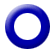 Ενημερωτική εκπομπή με τη  Νίνα Κασιμάτη και τον Θάνο Σιαφάκα.Tρίωρη ενημερωτική εκπομπή που αναλύει όλη την επικαιρότητα με απευθείας συνδέσεις, συνεντεύξεις και ανταποκρίσεις. Ο Θάνος Σιαφάκας και η Νίνα Κασιμάτη ενημερώνουν για ότι συμβαίνει στην πολιτική, την οικονομία, την καθημερινότητα, τον πολιτισμό και τον αθλητισμό. Κάθε Σάββατο και Κυριακή από τις 07.00  έως τις 10.00  στην ΕΡΤ1.Παρουσίαση: Νίνα Κασιμάτη, Θάνος ΣιαφάκαςΑρχισυνταξία: Χαρά ΨαθάΣκηνοθεσία: Αντώνης Μπακόλας Διεύθυνση παραγωγής: Αλίκη Θαλασσοχώρη  10:00	ΕΝΑ ΜΗΛΟ ΤΗΝ ΗΜΕΡΑ (Ε)W                      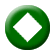 Μια πρωτότυπη κωμική σειρά με θέμα τις διατροφικές μας συμπεριφορές και συνήθειες. Τρεις συγκάτοικοι με εντελώς διαφορετικές απόψεις περί διατροφής - ο Θοδωρής Αντωνιάδης, η Αγγελίνα Παρασκευαΐδη και η Ιωάννα Πιατά– και ο Μιχάλης Μητρούσης στο ρόλο του από μηχανής... διατροφολόγου, μας δίνουν καθημερινά αφορμές για σκέψη γύρω από τη σχέση μας με το φαγητό: μπορεί ένας άνθρωπος να ζήσει τρώγοντας μόνο φαστ φουντ; Είναι η μεσογειακή διατροφή η καλύτερη συνταγή υγείας κι ευζωίας; Ποια είναι η πιο έξυπνη μέθοδος αποτοξίνωσης και ευεξίας; Ισχύει τελικά αυτό που λένε οι γιαγιάδες μας, πως «ένα μήλο την ημέρα τον γιατρό τον κάνει πέρα»; Αυτά τα ερωτήματα απασχολούν τους ήρωες της σειράς: ο Θεσσαλονικιός Θοδωρής τρώει τα πάντα, χωρίς ενοχές και χωρίς να βάζει γραμμάριο, ενώ επιπροσθέτως βαριέται τη γυμναστική. Η Αθηναία Αγγελίνα είναι υπέρμαχος της υγιεινής διατροφής και της άσκησης. Η Κρητικιά Ιωάννα, λάτρις της μεσογειακής κουζίνας, βρίσκεται κάπου ανάμεσα: συχνά επηρεάζεται από την Αγγελίνα, είναι όμως, πάντα επιρρεπής στις μικρές «αμαρτίες». Ο Μιχάλης έρχεται ν’ αποκαταστήσει τη διατροφική ισορροπία, επισημαίνοντας τα σωστά και τα λάθη που κάνουμε όλοι στη διατροφή μας. Ένα ανατρεπτικό «ταξίδι», γεμάτο διαφορετικές προτάσεις για το πώς μπορούμε να βελτιώσουμε την ποιότητα της ζωής μας, αλλάζοντας τη διατροφή μας και βάζοντας στην καθημερινότητά μας την άσκηση. Σκηνοθεσία: Νίκος Κρητικός. Σενάριο: Κωστής Ζαφειράκης.Έρευνα-δημοσιογραφική επιμέλεια: Στέλλα Παναγιωτοπούλου.Διεύθυνση φωτογραφίας: Νίκος Κανέλλος.Μουσική τίτλων: Κώστας Γανωτής – Ερμηνεύει η Ελένη Τζαβάρα.Μοντάζ: Λάμπης Χαραλαμπίδης.Ήχος: Ορέστης Καμπερίδης.Σκηνικά: Θοδωρής Λουκέρης.Ενδυματόλογος: Στέφανι Λανιέρ.Μακιγιάζ-κομμώσεις: Έλια Κανάκη. Οργάνωση παραγωγής: Βάσω Πατρούμπα. Διεύθυνση παραγωγής: Αναστασία Καραδήμου.Εκτέλεση παραγωγής: ΜΙΤΟΣ.Επεισόδιο 10o  ΣΑΒΒΑΤΟ, 25/8/2018 10:15	ΑΙΓΑΙΟ ΝΥΝ ΚΑΙ ΑΕΙ (Ε)W                      Σειρά ντοκιμαντέρ 13 ημίωρων εκπομπών, παραγωγής 1999-2002, που θα μας αφηγηθεί αυθεντικές ιστορίες ανθρώπων του Αιγαίου.Ταξιδεύουμε σε δρόμους θαλασσινούς, που εδώ και χιλιάδες χρόνια οι Αιγαιοπελαγίτες ακολουθούν.Με ένα καΐκι ιστορικό, τον «Ζέππο», φτιαγμένο προπολεμικά από τον καπετάν Ανδρέα Ζέππο και τραγουδισμένο από τον μεγάλο ρεμπέτη Γιάννη Παπαϊωάννου, αναζητούμε διαχρονικά πρόσωπα, νομάδες της θάλασσας.Αυθεντικές ιστορίες ζωής από μουσικούς, ψαράδες, καραβομαραγκούς, σφουγγαράδες, αγγειοπλάστες, καλλιτέχνες, επιστήμονες, ανθρώπους με στάση ζωής, με πολιτισμό, που ανεπιτήδευτα ξεπηδά σαν ανάσα από μέσα τους. Άνθρωποι που δίνουν ακόμα την ενάργειά τους για να έχουμε ένα Αιγαίο με πρόσωπο και αρμονία.Ένα θαλασσινό ταξίδι  γεμάτο εκπλήξεις και περιπέτεια. Μία θαλασσινή περιπλάνηση με αυθεντικούς ανθρώπους του Αιγαίου. Σύρος, Σίφνος, Πάρος, Νάξος, Πατερονήσια, Νησίδες, Χταπόδια, Ηρακλειά, Σχοινούσα, Κουφονήσια, Δονούσα, Μάκαρες, Μύκονος, Αμοργός, Λέβιθα, Κάλυμνος, Σύμη, Τήλος, Νίσυρος, Αστυπάλαια.Τα γυρίσματα της σειράς άρχισαν το 1999 και ολοκληρώθηκαν το 2002. Ένα συμβολικό, αλλά καθόλου τυχαίο, πέρασμα από το τέλος ενός αιώνα στις αρχές του άλλου.Παρουσίαση-κείμενα: Κώστας Γουζέλης Σενάριο – σκηνοθεσία- δ/νση παραγωγής: Γιώργος ΚολοζηςΣύνθεση: Μανώλης Παππος - Βασίλης Δρογκαρης               «Γη και θάλασσα»Στη Σίφνο συναντάμε τους κεραμίστες Στέλιο Γκίκα και την γυναίκα του Μόνικα. Δύο καλλιτέχνες, που ένωσαν το κοινό τους πάθος για την τέχνη αλλά και το Αιγαίο. Θα ταξιδέψουμε μαζί τους με το υπέροχο καΐκι τους για την Πάρο. Εκεί έχουν φτιάξει μια κατοικία που σφύζει από ζωή και δημιουργία.10:50	ΤΑ ΜΥΣΤΙΚΑ ΤΟΥ ΑΠΟΛΥΤΟΥ ΓΑΛΑΖΙΟΥ (Ε)  W                      Σειρά 14 ημίωρων ντοκιμαντέρ, με θέμα την ιστιοπλοΐα ανοικτής θαλάσσης και το Αιγαίο.Η σειρά ντοκιμαντέρ παρουσιάζει τις περιπέτειες μιας ομάδας ιστιοπλόων στα νησιά του Αιγαίου πελάγους. Θρύλοι, μύθοι, ήθη, έθιμα και παραδόσεις από έναν πανάρχαιο πολιτισμό, που η αρχή του χάνεται στα βάθη των αιώνων.Με μοναδική συντροφιά τον αέρα και την θάλασσα, ένα ιστιοπλοϊκό σκάφος, επισκέπτεται τα πιο ενδιαφέροντα νησιά του Αιγαίου και εξερευνά τους άγνωστους παραδείσους της ελληνικής φύσης.Το πλήρωμά του, δραπέτες της καθημερινότητας, ρίχνεται σε μία περιπλάνηση στο βασίλειο του Ποσειδώνα, μαζεύοντας γνώσεις κι εμπειρίες πρωτόγνωρες. Ένα ταξίδι ανάμεσα στο βαθύ μπλε της θάλασσας και το γαλάζιο του ουρανού, που αντιφεγγίζει στα κύματα.Οι ταξιδιώτες του σκάφους «Πλωτώ» παθιασμένοι αυτοεξόριστοι, ελευθερώνουν στην θάλασσα την καρδιά τους και τη θέλησή τους, χωρίς προγραμματισμένες αφίξεις και αναχωρήσεις. Ταξιδεύουν, ερωτεύονται, ονειροπολούν, μετατρέπουν τον ήχο των κυμάτων σε τραγούδι και ζουν έντονα την κάθε στιγμή.Μέσα από τα πλάνα της σειράς, ο τηλεθεατής σαγηνεύεται από το διαφορετικό, σπαταλάει ακούραστα το βλέμμα του, ακονίζει την φαντασία του και ζει κι αυτός το διαρκές παρόν του ταξιδιού.ΣΑΒΒΑΤΟ, 25/8/2018 Στην πορεία τους οι ιστιοπλόοι αντιμετωπίζουν με θάρρος την οργή του θεού της θάλασσας Ποσειδώνα και, μέσα από την αέναη πάλη τους με τα κύματα, έρχονται να φωτίσουν το παρελθόν και να σκιαγραφήσουν το μέλλον.Η σειρά συνδυάζει την ιστιοπλοΐα ανοικτής θάλασσας με την εξερεύνηση και απευθύνεται σ΄ όλους ανεξαιρέτως τους τηλεθεατές και όχι μόνον στους ιστιοπλόους. Παρουσιάζει ανάγλυφα τις ατέλειωτες ομορφιές του ελληνικού παράδεισου και παράλληλα, δίνει πληροφορίες για τα λιμάνια, τους φάρους αλλά και όλα όσα αφορούν την πλεύση, βοηθώντας συγχρόνως, όλους όσοι σχεδιάζουν να κάνουν ιστιοπλοΐα στα μαγευτικά νερά της Ελλάδας. «Φολέγανδρος» Ο άνεμος μας οδηγεί κατ’ ευθείαν στην αγκαλιά του Φολέγανδρου, γιου του βασιλιά Μίνωα, που έδωσε το όνομά του στον απλό και χωρίς ίχνος υπερβολής δωρικό βράχο, που θα συναντήσουμε μπροστά μας. Φτάνοντας, το μοναδικό λεωφορείο του νησιού μας ανεβάζει έως την Χώρα. Στην Άνω Μεριά, με τις νησιώτικες αγροικίες βρίσκεται και το πολύ όμορφο λαογραφικό μουσείο του νησιού, που είναι μοναδικό στο είδος του.Σ’ ένα απότομο βράχο είναι χτισμένο το Κάστρο της Φολεγάνδρου. Μοιάζει μ’ αυτά της Σίφνου και της Κιμώλου, με τα εξωτερικά σπίτια του να σχηματίζουν τον οχυρωματικό τοίχο. Χτίστηκε στα 1212 από τον Μάρκο Σανούδο. Οι παράλληλες σειρές των σπιτιών ανάμεσα στις ρούγες έχουν σκαλοπάτια που οδηγούν στους πολύχρωμους ξύλινους εξώστες. Όταν ο ταξιδιώτης αποφασίσει να εγκαταλείψει τη σιγουριά που του προσφέρει η ασφάλεια της επανάληψης εικόνων και παραστάσεων, ανακαλύπτει έναν καινούργιο κόσμο. Μία παράξενη, διαρκής, σχεδόν μυστική έλξη τον αιχμαλωτίζει. Σ’ αυτό το νησί, που έζησε ο Φολέγανδρος, ο γιος του μυθικού βασιλιά Μίνωα, αναβλύζει μία ιερότητα αρχέγονη και διαχρονική. 11:30	ΠΡΟΒΑ ΓΑΜΟΥ (Ε)  W                      Σειρά ντοκιμαντέρ.Η σειρά ντοκιμαντέρ καταγράφει μια από τις σημαντικότερες συμβάσεις και δεσμεύσεις της κοινωνίας μας, αυτή του γάμου. Πρωταγωνιστές είναι, κυρίως, νέα ζευγάρια που κατοικούν στην Ελλάδα ή τέλεσαν τον γάμο τους στη χώρα μας, ελληνικής ή ξένης καταγωγής, χριστιανοί ή μη, εύποροι ή χαμηλότερων εισοδημάτων, αλλά και οι συγγενείς και οι φίλοι τους.  Όλοι, δηλαδή, οι συμμετέχοντες στην προετοιμασία και την τελετή ενός γάμου. Τα ήθη και τα έθιμα –η κουζίνα, η μουσική, οι ενδυμασίες, τελετουργίες όπως το «κρεβάτι», το ξύρισμα του γαμπρού, ακόμα και ξενόφερτες συνήθειες όπως το bachelor party- κοινά και διαφορετικά από τόπο σε τόπο, καταγράφονται μέσα από τις παραδοσιακές συνήθειες των οικογενειών του γαμπρού και της νύφης.Γνωρίζουμε έτσι τα έθιμα, τις ιδιαιτερότητες και τις νοοτροπίες διαφορετικών κοινωνικών ομάδων, ενώ μοιραζόμαστε τη συγκίνησή τους, με ευαισθησία, σεβασμό, αλλά και με χιούμορ. Σκηνοθεσία: Αγγελική Αριστομενοπούλου, Δέσποινα Κονταργύρη, Χρήστος Μπάρμπας, Νίκος Νταγιαντάς, Seyfettin TokmakΦωτογραφία: Αγγελική Αριστομενοπούλου, Δημήτρης Διακουμόπουλος, Αλέξης Ιωσηφίδης, Φάνης Καραγιώργος, Θόδωρος Κωνσταντίνου, Χρήστος Μπάρμπας, Γιώργος Χελιδονίδης, Seyfettin Tokmak, Onder Ozkan, Julide Gamze Cecen.Μοντάζ: Ηρώ Βρετζάκη, Θόδωρος Κωνσταντίνου, Γωγώ Μπεμπέλου, Σπύρος Τσιχλής, Νίνα Φούφα, Γιώργος Χελιδονίδης, Kenan Kavut.Παραγωγή: ONOS PRODUCTIONSΣΑΒΒΑΤΟ, 25/8/2018  «Σαντορίνη – Αρμένικος Γάμος» Ένας κοσμοπολίτικος γάμος μας οδηγεί στα Φηρά της Σαντορίνης, τον Ιούλιο του 2008. Η Χριστίνα και ο Τζορτζ γνωρίστηκαν εκεί που ζουν σήμερα, στο Ντουμπάι. Και οι δύο μπορούν να χαρακτηριστούν ως πολίτες του κόσμου. Η Χριστίνα γεννημένη και μεγαλωμένη στη Ν. Αφρική, ελληνικής καταγωγής, και ο Τζορτζ αρμένικης καταγωγής που γεννήθηκε και μεγάλωσε στο Κάιρο. Ο Τζορτζ είναι καθολικός. Έτσι αποφασίζουν να παντρευτούν στην καθολική εκκλησία των Φηρών. Μαζί τους θα δούμε ένα απόσπασμα από ένα τελετουργικό (αυτό του αρμένικου καθολικού γάμου) που έχει τις ρίζες του στον 4 αιώνα μ.Χ. Τέλος, θα γλεντήσουν σε ελληνικούς, αρμένικους και αιγυπτιακούς ρυθμούς με πολύ κέφι και  χιούμορ.Σκηνοθεσία: Δέσποινα Κονταργύρη Διεύθυνση φωτογραφίας: Θόδωρος Κωνσταντίνου Μοντάζ: Γιώργος Χελιδονίδης12:00     ΕΡΤ ΕΙΔΗΣΕΙΣ – ΕΡΤ ΑΘΛΗΤΙΚΑ – ΕΡΤ ΚΑΙΡΟΣ   W12:30	ΞΕΝΟ ΝΤΟΚΙΜΑΝΤΕΡ (Ε)   «Η Μεγάλη Επανάσταση του Φαγητού» (The Great Food Revolution)Σειρά ντοκιμαντέρ τεσσάρων ωριαίων επεισοδίων.«Η Μεγάλη Επανάσταση του Φαγητού» είναι μια σειρά ντοκιμαντέρ από ενδιαφέρουσες ιστορίες, για το πώς άλλαξε ριζικά ο τρόπος που τρώμε, πίνουμε και αντιλαμβανόμαστε  το φαγητό. Έγινε το νέο σύμβολο κοινωνικής θέσης και για πολλούς το μέτρο της προσωπικής φινέτσας, αλλά και το μυστικό για μια μακρά και υγιή ζωή. Η νέα κουλτούρα του φαγητού είναι το νέο πάθος και  εμμονή του 21ου αιώνα, τα σχετικά βιβλία είναι πιο ευπώλητα από το σεξ, οι τηλεοπτικοί σεφ είναι τεράστιες διασημότητες, οι διαιτολόγοι οι νέοι θεραπευτές. Επεισόδιο 4ο13:20	ΞΕΝΟ ΝΤΟΚΙΜΑΝΤΕΡ (Ε)  «Νταϊάνα, επτά δραματικές ημέρες» (Diana, 7 days)Ντοκιμαντέρ, παραγωγής Αγγλίας (BBC) 2017.Μία σε βάθος ματιά στη δραματική εβδομάδα, από το τραγικό δυστύχημα, μέχρι την κηδεία της αγαπημένης του λαού, πριγκίπισσας Νταϊάνα. Μία εβδομάδα, όπου το μέλλον της βρετανικής μοναρχίας αμφισβητήθηκε σοβαρά.Ξημερώματα 31ης Αυγούστου 1997: η πριγκίπισσα Νταϊάνα είναι νεκρή, ύστερα από ένα τραγικό και αμφισβητούμενο αυτοκινητικό δυστύχημα. Η δημόσια θλίψη ήταν άνευ προηγουμένου. Αθλητικές εκδηλώσεις ακυρώθηκαν, χιλιάδες κόσμου συνέρρευσε στο Λονδίνο για να αποχαιρετίσει τη «θλιμμένη πριγκίπισσα». Ήταν ένα από τα γεγονότα που σημάδεψε όλο τον κόσμο, με πάνω από δύο δισεκατομμύρια άτομα παγκοσμίως να παρακολουθούν την τελετή της κηδείας στο Αββαείο του Ουέστμινστερ.Οι λεπτομέρειες των προετοιμασιών για την κηδεία της πριγκίπισσας Νταϊάνα αποκαλύπτονται για πρώτη φορά στο ντοκιμαντέρ του BBC «Νταϊάνα, επτά δραματικές ημέρες». Το τελευταίο από μία σειρά ντοκιμαντέρ που προβάλλονται στη Βρετανία με αφορμή τη συμπλήρωση 20 χρόνων από το θάνατο της «αγαπημένης πριγκίπισσας» των Βρετανών.Με μόλις μία εβδομάδα για τη διευθέτηση των θεμάτων της κηδείας, οι εντάσεις ήταν κατά κανόνα υψηλές, με το Παλάτι να δίνει μάχη με την Ντάουνινγκ Στριτ σχετικά με τις ρυθμίσεις.Στο ντοκιμαντέρ, ο Δούκας του Κέιμπριτζ, Γουίλιαμ, μιλάει για την παρουσία του στην πομπή πίσω από το φέρετρο της μητέρας του, σε ηλικία 15 ετών: «Ήταν ένα από τα δυσκολότερα ΣΑΒΒΑΤΟ, 25/8/2018 πράγματα που έχω κάνει ποτέ, το να περπατήσω εκεί. Αισθανόμουν ότι σχεδόν περπατούσε μαζί μας, πλάι μας, για να μας κάνει να αντέξουμε». Ο 12χρονος τότε, πρίγκιπας Χάρι, θυμάται ότι τον παρηγορούσαν πολίτες των οποίων «τα χέρια ήταν υγρά από τα δάκρυα που μόλις είχαν σκουπίσει».Αυτές, και άλλες μοναδικές προσωπικές εκμυστηρεύσεις των παιδιών της Νταϊάνα, από τη στιγμή που άκουσαν τα νέα για το θάνατο της μητέρας τους, μέχρι την κηδεία, αλλά και αποκλειστικές συνεντεύξεις με πρόσωπα που βρίσκονταν στο επίκεντρο των αποφάσεων τις πρώτες ημέρες ύστερα από το δυστύχημα, συνθέτουν το ντοκιμαντέρ. Συνεντεύξεις με μέλη της οικογένειας, στενούς φίλους, πολιτικούς και δημοσιογράφους, πολλοί από τους οποίους μιλάνε για πρώτη φορά σχετικά με τα γεγονότα εκείνης της εβδομάδας.15:00	ΕΡΤ ΕΙΔΗΣΕΙΣ+ ΕΡΤ ΑΘΛΗΤΙΚΑ+ΕΡΤ ΚΑΙΡΟΣ  W16:00 	ΕΡΤ REPORT (E) WΜε τις: Εμμανουέλλα Αργείτη, Μαρίνα Δεμερτζιάν και Μάχη Νικολάρα.«Η συνάντηση» Μπορεί ένα σχολείο να είναι ευχάριστο και διασκεδαστικό; Και αν ναι, τι γίνεται με τη γνώση; Ποια είναι η αποστολή του σχολείου;Η ομάδα της εκπομπής «ΕΡΤ Report» παρακολούθησε, μέσα στη χρονιά, τη σχολική κοινότητα του Γυμνασίου Αυλώνα και εκεί συνάντησε καθηγητές με όραμα και μαθητές που τους αρέσει το σχολείο. Με εργαλεία τη βιωματική μάθηση, την ισότιμη συμμετοχή και το σεβασμό στο διαφορετικό, μαθαίνουν πώς να συνυπάρχουν σε μια μικρή κοινωνία και να είναι οι «πολίτες της χώρας τους», δηλαδή του σχολείου.Παρόμοια διαδρομή ακολουθεί και το Γυμνάσιο Φυλής, με τους μαθητές του να πηγαίνουν και λίγο παραπέρα, στο Ντουμπάι, όπου κατέκτησαν διεθνή διάκριση στη Ρομποτική.Η Εμμανουέλα Αργείτη, η Μαρίνα Δεμερτζιάν και η Μάχη Νικολάρα συνομιλούν με θεωρητικούς της εκπαίδευσης, καθηγητές και μαθητές για το εκπαιδευτικό μας σύστημα.Παρουσίαση-αρχισυνταξία: Εμμανουέλλα Αργείτη, Μαρίνα Δεμερτζιάν, Μάχη Νικολάρα.Σκηνοθεσία: Γιάννης Ρεμούνδος.Διεύθυνση παραγωγής: Περικλής Παπαδημητρίου.17:00	28 ΦΟΡΕΣ ΕΥΡΩΠΗ – 28 EUROPE (Ε)WΜε τον Κώστα Αργυρό«Ο άλλος τελικός» Calcio Storico Την ώρα που ολόκληρος ο πλανήτης έχει στραμμένο το βλέμμα του στη Ρωσία για το Παγκόσμιο Κύπελο Ποδοσφαίρου, ο Κώστας Αργυρός ταξιδεύει στη Φλωρεντία για έναν «άλλο τελικό». Στην πρωτεύουσα της Τοσκάνης κάθε τέλος Ιουνίου αναβιώνει το «Calcio Storico», το αρχαίο ποδόσφαιρο που ξεκίνησε να παίζεται εκεί από τον 16ο αιώνα και θεωρείται ο πρόγονος του σύγχρονου αθλήματος.Τέσσερις ομάδες από διαφορετικές γειτονιές της πόλης, κάθε μία με 27 παίκτες «συγκρούονται» κυριολεκτικά στην πλατεία Σάντα Κρότσε, με έπαθλο απλά το γόητρο και τη δόξα του νικητή. Είναι ίσως το πιο δημοφιλές ετήσιο γεγονός για τους κατοίκους της πόλης, αλλά και πόλος έλξης για τους τουρίστες, που συρρέουν στην πόλη για να το παρακολουθήσουν ζωντανά.Στην εκπομπή μιλούν οι εκπρόσωποι του δήμου για το άθλημα αυτό, που εξαιτίας της βιαιότητάς του θυμίζει περισσότερο ράγκμπι, την ιστορία του και τους συμβολισμούς του. Αναφέρονται ΣΑΒΒΑΤΟ, 25/8/2018 όμως και στην αγάπη των Φλωρεντίνων για το σύγχρονο ποδόσφαιρο, που εκφράζεται μέσα από τη λατρεία για την ομάδα της πόλης, τη Φιορεντίνα.Η κάμερα της εκπομπής βρέθηκε όμως και στο Μουσείο της Ιταλικής Ποδοσφαιρικής Ομοσπονδίας, το οποίο βρίσκεται επίσης στη Φλωρεντία, εκεί όπου καταγράφεται η ιστορία της «σκουάντρα ατζούρα», σε μια χρονιά που ολόκληρη η Ιταλία μοιάζει να διανύει μια φάση εθνικής μελαγχολίας, εξαιτίας της απουσίας της αγαπημένης εθνικής της ομάδας από την κορυφαία διοργάνωση του πλανήτη, το Μουντιάλ της Ρωσίας.Σενάριο – παρουσίαση: Κώστας ΑργυρόςΣκηνοθεσία: Γιώργος ΜουκάνηςΔημοσιογραφική ομάδα: Ωραιάνθη Αρμένη,  Σωτήρης Σιδέρης, Αναστασία Βαϊτσοπούλου18:00	ΞΕΝΟ ΝΤΟΚΙΜΑΝΤΕΡ (Ε)  «Nothing on earth» Ντοκιμαντέρ, συμπαραγωγής Αυστραλίας-Γροιλανδίας 2013.Πώς ξέρεις τα όριά σου όταν δεν υπάρχουν σύνορα;Ο Μάρεϊ Φρέντερικς είναι ένας βραβευμένος καλλιτέχνης, γνωστός για τις φωτογραφίες του στον αχανή άδειο χώρο της λίμνης Έιρ στη Νότιο Αυστραλία.Όταν όμως βρίσκεται στην κορυφή ενός παγόβουνου που λιώνει στη Γροιλανδία και κάτω από τις ηλιακές καταιγίδες που προξενεί το Βόρειο Σέλας, μόνος σ’ ένα τοπίο όπου δεν έχει βρεθεί ξανά και σ’ ένα μέρος που δεν καταλαβαίνει, αναρωτιέται μήπως αυτή τη φορά το παρατράβηξε.Αυτό που ξεκίνησε ως μια καλλιτεχνική οδύσσεια, μετατρέπεται σε μια περιπέτεια, σ’ ένα από τα πιο απίστευτα περιβάλλοντα της Γης. Αντιμετωπίζει δύο πολικές αρκούδες, παγωμένους άγριους ανέμους και τη σκληρότητα της φύσης όπως δεν την είχε φανταστεί ποτέ ξανά, σε μια οδύσσεια 30 ημερών και 700 χιλιομέτρων.19:00	ΜΟΥΣΙΚΗ ΠΑΝΤΟΥ (Ε)  WΜε τον Κωστή Μαραβέγια.Ο Κωστής Μαραβέγιας παίζει, σκηνοθετεί και παρουσιάζει ΄Ελληνες μουσικούς, τραγουδιστές, τραγουδοποιούς που παίζουν και τραγουδάνε ζωντανά και unplugged σε ιδιαίτερες και σπάνιες τοποθεσίες. Ένα ντοκιμαντέρ με μουσικές ιστορίες περιπλάνησης, με σπάνιες εκτελέσεις τραγουδιών και μουσικών έργων από αγαπημένους ερμηνευτές.Μουσική σε τρένα, μουσική εν πλω, μουσική σε λιμάνια, σε αστικά λεωφορεία, στο άδειο κέντρο της πόλης Κυριακή ξημέρωμα. Λίγα λόγια, πολλή μουσική.Επεισόδιο 6ο: «Σοφία Κουρτίδου – Ζωή Παπαδοπούλου – Παντελής Αμπαζής – Δάφνη Λάζου» Στη σημερινή εκπομπή θα παρακολουθήσουμε τη Σοφία Κουρτίδου να λουπάρει και να αναπαράγει την εικόνα της και τα τραγούδια της σε δεκάδες οθόνες τηλεοράσεων σε πολυκατατάστημα ηλεκτρικών ειδών στη λεωφόρο Συγγρού, τη Ζωή Παπαδοπούλου να επιμένει λαϊκά, σε ένα παραδοσιακό καφενείο -μεζεδοπωλείο στο Γκάζι. Στη συνέχεια, ο Παντελής Αμπαζής «παιζοτραγουδά», με το δικό του, ξεχωριστό, τρόπο στο θρυλικό Π των παγκακίων στην Φωκίωνος Νέγρη, η Δάφνη Λάζου αναδεικνύει τη γαλλική της φινέτσα σε παιδική χαρά στο Μαρούσι και το κουαρτέτο εγχόρδων Piu Mosso, σε χαμάμ στο Θησείο, που «εξαπλώνει»  καλοκαιριάτικα και με κάθε μελωδικό τρόπο, την μουσική παντού …ΣΑΒΒΑΤΟ, 25/8/2018 20:00	ΟΙΝΟΣ Ο ΑΓΑΠΗΤΟΣ (Ε)  WΗ εκπομπή «Οίνος ο αγαπητός», μας ταξιδεύει στους δρόμους του κρασιού της Ελλάδας.Από την αρχαιότητα μέχρι σήμερα, η Ελλάδα έχει μακρά παράδοση στην καλλιέργεια της αμπέλου και στην παραγωγή κρασιού. Η χώρα μας διαθέτει πολλές και διαφορετικές ποικιλίες σταφυλιών, ενώ τα ελληνικά κρασιά κερδίζουν συνεχώς έδαφος στις διεθνείς αγορές. Με ξεναγό τον οινολόγο δρ. Δημήτρη Χατζηνικολάου, θα ταξιδέψουμε στις πιο διάσημες αμπελουργικές περιοχές της χώρας μας. Από τη Νεμέα μέχρι τη Δράμα και από τη Σαντορίνη μέχρι τη Νάουσα, θα επισκεφτούμε οινοποιεία, αμπελώνες και κελάρια, θα δοκιμάσουμε μεθυστικά κρασιά -λευκά, κόκκινα, ροζέ, αφρώδη, γλυκά, λιαστά, ημίγλυκα, αλλά και αποστάγματα- και θα συνομιλήσουμε με ειδικούς και λάτρεις του «οίνου του αγαπητού».Σ’ αυτό το διαφορετικό ταξίδι στη Διονυσιακή Ελλάδα, θα γνωρίσουμε τις διαφορετικές ποικιλίες που καλλιεργούνται ανά περιοχή, ντόπιες και ξενικές, τα κρασιά που παράγουν, τις ιδιαιτερότητές τους και τους ανθρώπους που βρίσκονται πίσω από τη διαδικασία. Θα μάθουμε πώς να διαλέξουμε το κατάλληλο μπουκάλι κρασί για κάθε περίσταση, με τι να το συνταιριάξουμε και πώς να το απολαύσουμε στο μέγιστο. Θα καταρρίψουμε μύθους για το κρασί και θα μυηθούμε στην τέχνη της οινογνωσίας, γιατί η απόλαυση ενός ποτηριού καλό κρασί μπορεί να γίνει ιεροτελεστία. Προορισμοί: Νεμέα, Μαντινεία, Σαντορίνη, Μεσόγεια, Δράμα, Παγγαίο, Επανομή, Νάουσα, Ραψάνη, Όσσα Λαγκαδά, Μετέωρα, Ηλεία, Πάτρα, Αίγιο. «Επανομή θεσσαλονίκης» Το ταξίδι αρχίζει από την Επανομή, στο Κτήμα Γεροβασιλείου και εκεί γνωρίζουμε τη μαλαγουζιά. Ο Βαγγέλης Γεροβασιλείου μας μιλά για το οινοποιείο του και μας ξεναγεί στο Μουσείο Οίνου. Καταρρίπτουμε το μύθο «Της Μέθης της Αλλαγής», που ισχυρίζεται ότι οι εναλλαγές των διαφορετικών κρασιών είναι που μας μεθάνε.  Επίσης, μαθαίνουμε πως ταιριάζουμε το κρασί με κάθε γεύμα και ο βραβευμένος chef Χριστόφορος Πέσκιας μας ετοιμάζει τις δικές του προτάσεις. Ο καθηγητής Γιώργος Μπαμπινιώτης μας μιλάει για τη λέξη οίνος.20:55     ΚΕΝΤΡΙΚΟ ΔΕΛΤΙΟ ΕΙΔΗΣΕΩΝ με την Αντριάνα Παρασκευοπούλου              ΑΘΛΗΤΙΚΑ  + ΚΑΙΡΟΣ   W22:00 	ΞΕΝΗ ΣΕΙΡΑ (Ε)  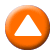 «INDIAN SUMMERS»  Β΄ ΚΥΚΛΟΣΙστορική δραματική σειρά, παραγωγής Αγγλίας 2015.Πρωταγωνιστούν: Χένρι Λόιντ Χιουζ, Τζούλι Γουόλτερς, Πάτρικ Μαλαχάιντ, Τζεμάιμα Γουέστ.Γενική υπόθεση: 1932. Βρισκόμαστε στη Σίμλα, μια πόλη στη βόρεια Ινδία φωλιασμένη στα μεγαλοπρεπή Ιμαλάια και στις φυτείες τσαγιού, τα τελευταία δραματικά χρόνια της αγγλικής αυτοκρατορίας στην Ινδία. Κάθε καλοκαίρι, ο κυβερνήτης της Ινδίας μαζί με τους αξιωματούχους του αφήνουν το καυτό Νέο Δελχί για να παραθερίσουν στη δροσιά της «Μικρής Αγγλίας», όπως φαντάζονται τη Σίμλα, που για έξι μήνες γίνεται η πρωτεύουσα της Ινδίας. Από εκεί ασκούν τη διακυβέρνηση, ενώ ταυτόχρονα διασκεδάζουν μαζί με συζύγους, ερωμένες, καθώς και διάφορες αδέσμευτες γυναίκες που ψάχνουν για σύζυγο.Όμως η Ιστορία είναι εναντίον τους, η Ινδία θέλει ανεξαρτησία και η λάμψη αρχίζει να ξεθωριάζει. Ποιος θα μείνει όταν το καράβι βουλιάξει;Η σειρά έχει μεταδοθεί εκτός από την Αγγλία, στις ΗΠΑ, στη Νέα Ζηλανδία, την Εσθονία, τη Σουηδία και τη Νορβηγία και έχει ενθουσιάσει κοινό και κριτικούς.ΣΑΒΒΑΤΟ, 25/8/2018 Επεισόδιο 1ο. «Ινδός άντρας, Βρετανική εξουσία». Βρισκόμαστε στο 1935 και την ημέρα που η Βρετανική κυβέρνηση περνά ένα νόμο που ενισχύει την εξουσία της στην Ινδία, γίνεται απόπειρα κατά του κυβερνήτη, πράγμα που κάνει τη Σύνθια να προτείνει στο Ραλφ να πάρει αυτός την θέση του. Ο Άφριν δουλεύει ακόμα για τον Ραλφ αλλά κρυφά στηρίζει το κόμμα της Ανεξαρτησίας και διαλύεται όταν βρίσκει την Άλις παντρεμένη με τον τραπεζίτη Τσάρλι, πατέρα του παιδιού της, παρόλο που είναι ακόμα ερωτευμένη μαζί του.Επεισόδιο 2ο. «Μαύρος αετός». Ο Άφριν φροντίζει το φίλο του Ναρές που τον πέρασαν κατά λάθος για αυτόν που μοίραζε τα φυλλάδια και τον πυροβόλησαν αλλά όταν ο Ναρές τον κατηγορεί ότι είναι κατάσκοπος των Βρετανών ο Άφριν πρέπει να αποδείξει την αθωότητά του. Ο Ραλφ γίνεται έξαλλος όταν καταφτάνει από την Αγγλία ο  αντιδραστικός ηλικιωμένος Λόρδος Χώθορν για να γίνει κυβερνήτης, αλλά η Σύνθια τον στηρίζει, να μην τα παρατήσει. Επίσης, πιάνει στα πράσα την Άλις με τον Άφριν και της δίνει τελεσίγραφο,  ενώ ο Ραλφ αντιλαμβάνεται πως ο γαμπρός του κακομεταχειρίζεται τη γυναίκα του.23:40	ΞΕΝΟ ΝΤΟΚΙΜΑΝΤΕΡ (Ε)             «Οι ιπποπόταμοι του Πάμπλο» (Pablo’s hippos)Ντοκιμαντέρ μεγάλου μήκους, παραγωγής Δανίας 2010.Υπόθεση: Τριάντα χρόνια εμπόριο ναρκωτικών και εμφύλιος μαστίζουν την πολύπαθη Κολομβία. Το κουβάρι της απίστευτης ιστορίας που θα παρακολουθήσουμε ξετυλίγεται μέσα από το αθώο βλέμμα ενός ιπποπόταμου, που ήταν το κατοικίδιο ζώο του Πάμπλο Εσκομπάρ!Στα μέσα της δεκαετίας του 1980 ο Πάμπλο Εσκομπάρ ήταν ο πιο ισχυρός έμπορος ναρκωτικών του κόσμου και ο τρίτος πλουσιότερος. Έφτιαξε βαθιά μέσα στην κολομβιανή ζούγκλα ένα τεράστιο κτήμα με πολυτελέστατο μέγαρο και ξενώνες, στάβλους, νάιτ κλαμπ, ιδιωτική συλλογή αυτοκινήτων, ζωολογικό κήπο με εξωτικά ζώα, μεταξύ των οποίων  και δύο ιπποπόταμοι που ζουν στην τεχνητή λίμνη.Μετά τη δολοφονία του το 1994 η περιουσία του κατασχέθηκε από την κυβέρνηση. Τώρα, μόνο ερείπια έχουν μείνει και όλα τα ζώα εξαφανίστηκαν. Όλα, εκτός από τους ιπποπόταμους που πολλαπλασιάστηκαν και ζουν και βασιλεύουν στη λίμνη και στα γύρω νερά. Όλη η χώρα πλέον τους αντιμετωπίζει σαν μυθολογικά τέρατα και παρακολουθεί τον αγώνα τους για επιβίωση, καθώς η κυβέρνηση σκοπεύει να μετατρέψει το κτήμα σε θεματικό πάρκο, αλλά να στεγάσει επίσης εκεί σε φυλακές ύψιστης ασφάλειας τους πιο επικίνδυνους κρατούμενους.Αυτά τα 30 χρόνια διαδρομής των ιπποπόταμων που ταξίδεψαν από την Αφρική, προσαρμόστηκαν και έζησαν στην κολομβιανή ζούγκλα και έγιναν οι νέοι άρχοντες των ποταμών είναι βίοι παράλληλοι με την ίδια τη χώρα που αγωνίζεται να επιβιώσει και να προσαρμοστεί στο σύγχρονο κόσμο.ΝΥΧΤΕΡΙΝΕΣ ΕΠΑΝΑΛΗΨΕΙΣ:01:00 ΞΕΝΟ ΝΤΟΚΙΜΑΝΤΕΡ «DIANA, SEVEN DAYS» (Ε) ημέρας 02:30 ΞΕΝΟ ΝΤΟΚΙΜΑΝΤΕΡ «NOTHING ON EARTH» (Ε) ημέρας 03:30 ΞΕΝΗ ΣΕΙΡΑ «INDIAN SUMMERS» (Ε) ημέρας 05:15 ΟΙΝΟΣ Ο ΑΓΑΠΗΤΟΣ (Ε) ημέρας W06:05 ΜΟΥΣΙΚΗ ΠΑΝΤΟΥ  (Ε) ημέρας  WΚΥΡΙΑΚΗ,  26/8/2018   07:00	ΜΑΖΙ ΤΟ ΣΑΒΒΑΤΟΚΥΡΙΑΚΟ  W    Ενημερωτική εκπομπή με την Νίνα Κασιμάτη και τον Θάνο Σιαφάκα. 10:00	ΕΝΑ ΜΗΛΟ ΤΗΝ ΗΜΕΡΑ (Ε)  W                      Επεισόδιο 11ο 10:15	ΑΙΓΑΙΟ ΝΥΝ ΚΑΙ ΑΕΙ (Ε)  W                                    «Οι καπεταναίοι και καϊκια τους»Η παραδοσιακή ξυλοναυπηγική, μία τέχνη που αποτελεί το καταστάλαγμα μίας παράδοσης αιώνων αφανίζεται. Υπάρχουν όμως κάποιοι με μια τρέλα για τα παλιά ξύλινα σκάφη. Συναντάμε ένα Ιταλό λάτρη του Αιγαίου, τον Λουίτζι Μπαρτζίνι που έκανε την τρέλα του πράξη και ανακατασκεύασε ένα παλιό ψαράδικο τρεχαντήρι, τον Πυθέα.10:50	ΤΑ ΜΥΣΤΙΚΑ ΤΟΥ ΑΠΟΛΥΤΟΥ ΓΑΛΑΖΙΟΥ (Ε)  W                      «ΟΙΝΟΙΗ» Το πλήρωμα του «Πλωτώ», μετά την απόλαυση της πανέμορφης χώρας της Φολεγάνδρου, ανακαλύπτει και τις υπέροχες παραλίες της. Οι βουτιές στα πεντακάθαρα νερά του Κάτεργου, όπως λέγεται το μέρος, χαρίζουν την δροσιά που αναζητούσαν. Στη συνέχεια, τα βήματα μετρούν - πέτρα την πέτρα - το μικρό μονοπάτι που οδηγεί στην εκκλησία της Παναγίας. Αφήνοντας το λιμάνι της Φολεγάνδρου, κάτω από τον βράχο της Παναγίας, φαίνεται η είσοδος της Χρυσοσπηλιάς. Στην παλιά εποχή χρησίμευε σαν ιερός τόπος λατρείας, όπου οι αρχαίοι έφηβοι χάραζαν τα ονόματά τους στα βράχια. Τα τοιχώματα στο βάθος λαμπυρίζουν με χρυσοκόκκινες ανταύγειες και ίσως γι’ αυτό την ονόμασαν Χρυσοσπηλιά.Το σκάφος συνεχίζει την πορεία του. Μπροστά φαίνεται η Σίκινος, το νησί με την δική του ιστορία και την δική του ξεχωριστή θέση ανάμεσα στ’ άλλα Κυκλαδονήσια. Η πλεύση με ιστιοφόρο σκάφος, με την βοήθεια του Αίολου, προσφέρει στιγμές ανεπανάληπτης γαλήνης, αλλά και δράσης. Τα σπιτάκια της Σικίνου, μικρές άσπρες πινελιές, σπαρμένες στο άγονο τοπίο, αντιφεγγίζουν τις πρώτες ακτίνες του ήλιου. Από τα βάθη των αιώνων, αναδύεται ο μύθος για την ιστορική καταβολή του νησιού. Κάποτε στη Λήμνο, η θεά Αφροδίτη οργίστηκε με τις γυναίκες του νησιού κι έκανε τους άντρες να μην θέλουν να τις πλησιάζουν. Τότε αυτές που είδαν να ξεπέφτουν στην καταφρόνια και να χάνουν τα δικαιώματά τους, αποφάσισαν να επαναστατήσουν. Έτσι, μέσα σε μία νύχτα, έσφαξαν όλους τους αρσενικούς του τόπου τους για να μην υπάρχει κανείς να τις εκδικηθεί. Όμως μέσα σ’ όλες τις γυναίκες της Λήμνου, βρέθηκε μία μονάχα, η Υψιπύλη, που σπλαχνίστηκε τον πατέρα της, τον βασιλιά Θόα και κατάφερε να τον σώσει. Χωμένος σ’ ένα σεντούκι, ο Θόας ρίχνεται στη θάλασσα και παρασυρμένος από τα κύματα βγαίνει στο νησί Οινοιη. Εκεί σμίγει με μία νεράιδα που του γέννησε έναν γιο, τον Σίκινο, απ’ τον οποίο οι άνθρωποι μετονόμασαν την Οινοιη σε Σίκινο.Ο χρόνος εδώ φαίνεται να κυλά αργά και οι ρυθμοί προσαρμόζονται ανάλογα. Το καλοκαίρι το νησί γεμίζει από τουρίστες που, παρασυρμένοι από μία αόρατη δύναμη, αποφασίζουν να βρεθούν για λίγο σ’ αυτόν τον τόπο, τον γεμάτο μυστήριο και μελαγχολία. Τον χειμώνα όμως, η Σίκινος όπως και τα περισσότερα νησιά, ανεβαίνουν τον δικό τους Γολγοθά της ερήμωσης και της εγκατάλειψης. Πέτρα και χώμα, ήλιος και άνεμος είναι τα στοιχεία που συνθέτουν το σκληρό τοπίο. Ξερολιθιές, που συγκρατούν το χώμα και μικρά σπιτάκια διάσπαρτα στην άγονη γη. ΚΥΡΙΑΚΗ,  26/8/2018   11:30	ΠΡΟΒΑ ΓΑΜΟΥ (Ε)   W                               «Λεωνίδιο» Βρισκόμαστε στο Λεωνίδιο της Αρκαδίας και παρακολουθούμε από κοντά τις προετοιμασίες του γάμου του Βασίλη και της Ελένης. Η πινακίδα στην είσοδο της πόλης μας μυεί στην τσακώνικη γλώσσα και παράδοση. Συναντάμε τους ντόπιους, που μας μιλάνε για τις ρίζες της τοπικής διαλέκτου τους, τη ζωή στο Λεωνίδιο, τις δουλειές και την κοινωνία. Τόσο οι νέοι όσο και οι μεγαλύτεροι σε ηλικία μιλάνε για την ποιότητα ζωής στην πόλη τους και για τις προσδοκίες τους. Παρακολουθούμε τα παιδιά που στήνουν μια μεγάλη σκακιέρα στο δάπεδο της πλατείας και, λίγο αργότερα, ακολουθούμε το γαμπρό στο καφενείο του, ο οποίος μας περιγράφει τη ζωή του στο Λεωνίδιο, ανάμεσα στο καφενείο, τα κτήματα, το φορτηγό… Με την κάμερα ταξιδεύουμε στην πόλη, περιδιαβαίνοντας τους δρόμους και τα μαγαζάκια της. Τέλος, παρασυρόμαστε κι εμείς με το γλέντι που ακολουθεί του γάμου, όπου νέοι και γέροι σέρνουν το χορό υπό τους ήχους της παραδοσιακής μουσικής.Σκηνοθεσία-φωτογραφία: Χρήστος Μπάρμπας  Μοντάζ: Γωγώ Μπεμπέλου 12:00	ΕΡΤ ΕΙΔΗΣΕΙΣ – ΕΡΤ ΑΘΛΗΤΙΚΑ – ΕΡΤ ΚΑΙΡΟΣ   W12:30	ΑΠΟ ΠΕΤΡΑ ΚΑΙ ΧΡΟΝΟ (Ε)   W    «Νάουσα» Περπατώντας στους δρόμους της Νάουσας μπαίνεις άθελα σε μια ιδιαίτερα ελκυστική ατμόσφαιρα. Πόλη μαρτυρική με το ολοκαύτωμα του 1922. Πόλη του κρασιού και του Διόνυσου. Πόλη των νερών και του πράσινου. Ένας ατέλειωτος κήπος στη καρδιά της Μακεδονίας.Κείμενα-παρουσίαση: Λευτέρης Ελευθεριάδης Έρευνα: Κατερίνα ΚωστάκουΜουσική: Πλούταρχος ΡεμπούτσικαςΜοντάζ: Ραφαέλ ΑλούπηςΔ/νση φωτογραφίας: Κωστής Νικολόπουλος Σενάριο-σκηνοθεσία: Ηλίας Ιωσηφίδης13:00	ΤΟ ΑΛΑΤΙ ΤΗΣ ΓΗΣ (Ε)   W        «Κρητικό – Νταμπαχανιώτικο Γλέντι»  Η εκπομπή «Το αλάτι της Γης», είναι αφιερωμένη στην ιδιαίτερη παράδοση των κρητικών «νταμπαχανιώτικων» τραγουδιών. Πρόκειται για τα κρητικά «ρεμπέτικα», αστικά λαϊκά τραγούδια με επίκεντρο τα Χανιά και το Ρέθυμνο. Το ρεπερτόριο αυτό συνδέεται με το μπουλγαρί, τον κρητικό ταμπουρά, κορυφαίος εκπρόσωπος του οποίου υπήρξε ο Στέλιος Φουσταλιέρης (1911-1993), ρολογάς και οργανοπαίκτης από το Ρέθυμνο. Η εκπομπή είναι αφιερωμένη στη μνήμη του. Μαθητής και συνεχιστής του Φουσταλιέρη υπήρξε ο Στέλιος Λαϊνάκης, ο οποίος  –με τη σειρά του- δίδαξε αυτή την τέχνη στο γιο του, το Λεωνίδα. Ο Λάμπρος Λιάβας υποδέχεται στο Μουσείο Λαϊκών Οργάνων πατέρα και γιο, δεξιοτέχνες στο μπουλγαρί και στο κρητικό λαγούτο. Παίζουν και τραγουδούν αντιπροσωπευτικά «νταμπαχανιώτικα» τραγούδια και μιλούν για την παράδοση του είδους. Μαζί τους και ο Γιώργος Παπαδάκης (συνθέτης, μουσικοκριτικός και ερευνητής της ελληνικής μουσικής), που ανακαλεί μνήμες από τη μουσική ζωή στα Χανιά και τοποθετεί αυτά τα τραγούδια σε σχέση με τη μουσική παράδοση της Μεσογείου. Παράλληλα, ΚΥΡΙΑΚΗ,  26/8/2018   αναφέρονται στην πολύ ιδιαίτερη παράδοση του σολιστικού («μπερντελίδικου») λαγούτου που χαρακτηρίζει τη μουσική παράδοση της Δυτικής Κρήτης, καθώς και σε άλλη μία σπουδαία μουσική προσωπικότητα, τον λαγουτιέρη Γιώργη Κουτσουρέλη από το Καστέλι.Στο δεύτερο μέρος της εκπομπής, η μουσική παρέα μεγαλώνει γύρω από τα τραπέζια με μια πρόσκληση για ένα χανιώτικο γλέντι, με «νταμπαχανιώτικα» τραγούδια, χανιώτικα συρτά, ρουμαθιανή σούστα και πεντοζάλια. Για το γλέντι αυτό ήρθαν από την Κρήτη μερακλήδες χορευτές από τις Λουσακιές και ο λαϊκός βιολάτορας Μιχάλης Λουφαρδάκης από τα Παλαιά Ρούματα. Μαζί τους στο τραγούδι η Χαρά Λαϊνάκη και στην κιθάρα ο Νίκος Παπακαστρίσιος.Έρευνα-παρουσίαση: Λάμπρος Λιάβας.Σκηνοθεσία: Γιάννης Μαράκης.Καλλιτεχνική επιμέλεια: Σοφία Σπυράτου.Παραγωγή: GV PRODUCTIONS.15:00	ΕΡΤ ΕΙΔΗΣΕΙΣ+ ΕΡΤ ΑΘΛΗΤΙΚΑ+ΕΡΤ ΚΑΙΡΟΣ  W	16:00	ΠΡΟΣΩΠΙΚΑ (Ε)  WΜε την Έλενα Κατρίτση.«Η γυναίκα σήμερα…» Εβδομήντα χρόνια μετά την Οικουμενική Διακήρυξη των δικαιωμάτων του ανθρώπου από τον ΟΗΕ, οι γυναίκες συνεχίζουν να αντιμετωπίζονται σε αρκετές χώρες, ως πολίτες δεύτερης κατηγορίας.Σύμφωνα με στοιχεία της Διεθνούς Αμνηστίας, σχεδόν το 35% των γυναικών παγκοσμίως έχει ήδη υποστεί σωματική ή σεξουαλική βία, 200 εκατομμύρια κορίτσια και γυναίκες έχουν υποστεί μια μορφή κλειτοριδεκτομής σε 30 χώρες και 700 εκατομμύρια γυναίκες παντρεύτηκαν πριν συμπληρώσουν τα 18 τους χρόνια.Σε όποιο σημείο του πλανήτη κι αν βρίσκονται οι γυναίκες έρχονται αντιμέτωπες με τις ίδιες ανησυχίες, τους ίδιους φόβους, τους ίδιους εφιάλτες…Στις 8 Μαρτίου, δεν γιορτάζουν μόνο οι γυναίκες! Γιορτάζουν όλοι οι άνθρωποι  που παλεύουν καθημερινά ενάντια στις διακρίσεις, στις κοινωνικές ανισότητες, στην καταπίεση.Παρουσίαση-αρχισυνταξία: Έλενα Κατρίτση.Σκηνοθεσία: Μιχάλης Ασθενίδης.Δημοσιογραφική επιμέλεια: Θεοδώρα Κωνσταντοπούλου.17:00	ΞΕΝΗ ΤΑΙΝΙΑ«Απέραντο γαλάζιο» (Le grand bleu)Δραματική περιπέτεια, συμπαραγωγής Γαλλίας-Ιταλίας-ΗΠΑ 1988.Σκηνοθεσία: Λικ Μπεσόν.Σενάριο: Λικ Μπεσόν, Ρόμπερτ Γκάρλαντ, Μέριλιν Γκόλντιν, Ζακ Μαγιόλ, Μαρκ Περιέ.Μουσική: Ερίκ Σερά Διεύθυνση φωτογραφίας: Κάρλο Βαρίνι Μοντάζ: Ολιβιέ ΜοφρόιΠαίζουν: Ζαν-Μαρκ Μπαρ, Ζαν Ρενό, Ροζάνα Αρκέτ, Σέρτζιο Καστελίτο, Πολ Σέναρ, Μαρκ Ντουρέ, Γκρίφιν Ντιούν, Ανδρέας Βουτσινάς, Τζιν Μπούις, Βαλεντίνα Βάργκας, Κίμπερλι Μπεκ.Διάρκεια: 128΄Υπόθεση: Δεκαετία ’60. Ο Ζακ και ο Ένζο -φίλοι αδερφικοί- μεγαλώνουν στην ηλιόλουστη Αμοργό. Καθημερινά βουτούν στα καθάρια νερά του νησιού, κοντράροντας ο ένας τον άλλον για το ποιος μπορεί να κρατήσει περισσότερο την ανάσα του κάτω από την επιφάνεια. Ο ΚΥΡΙΑΚΗ,  26/8/2018   ανταγωνισμός τους δεν έχει τελειωμό. Μεταφερόμαστε είκοσι χρόνια μετά. Οι δύο φίλοι έχουν χάσει την επαφή μεταξύ τους. Ο Ένζο βρίσκεται στη Σικελία, είναι παγκόσμιος πρωταθλητής επί έξι χρόνια στις ελεύθερες καταδύσεις και εξακολουθεί να αναζητεί τις δυνατές συγκινήσεις. Ο Ζακ βρίσκεται στις περουβιανές Άνδεις, όπου εργάζεται στο πλαίσιο μιας επιστημονικής έρευνας πάνω στην ανθρώπινη φυσιολογία, με το καθημερινό του πρόγραμμα να περιλαμβάνει μια βουτιά κάτω από την παγωμένη επιφάνεια μιας λίμνης. Ο Ένζο θα αναζητήσει τον Ζακ, καλώντας τον να συμμετάσχει μαζί του στο Παγκόσμιο Πρωτάθλημα Καταδύσεων στην Ταορμίνα, προκειμένου να του αποδείξει για ακόμη μία φορά ποιος είναι ο καλύτερος. Η αναμέτρησή τους θα τους οδηγήσει σε καταστάσεις πέρα από τις ανθρώπινες ικανότητες. Τα ανθρώπινα όρια δοκιμάζονται και αλλάζουν, καθώς οι αντίπαλοι βυθίζονται στη θαλάσσια άβυσσο…Μια ταινία ύμνος στη φύση και την ελευθερία με ανεπανάληπτες υποβρύχιες σκηνές που κόβουν την ανάσα.Το αριστούργημα του Λικ Μπεσόν, με γυρίσματα στη Σικελία,αλλά κυρίως στο Αιγαίο (Αμοργό, Ίο και Κουφονήσια), ήταν υποψήφιο για αρκετά Βραβεία Σεζάρ και κέρδισε το Βραβείο Σεζάρ καλύτερης μουσικής (Ερίκ Σερά) και καλύτερου ήχου το 1989. Επίσης, κέρδισε το Βραβείο της Γαλλικής Εθνικής Ακαδημίας Κινηματογράφου το ίδιο έτος, ενώ προβλήθηκε εκτός συναγωνισμού στο Φεστιβάλ Κινηματογράφου των Καννών το 1988.19:15	ΜΟΥΣΙΚΗ ΠΑΝΤΟΥ (Ε)WΜε τον Κώστα ΜαραβέγιαΕκπομπή 7η19:40	ΟΙΝΟΣ Ο ΑΓΑΠΗΤΟΣ (Ε)  W«Αφρώδη κρασιά» Στο σημερινό επεισόδιο θα ταξιδέψουμε στο μαγικό κόσμο των φυσαλίδων. Θα γνωρίσουμε ελληνικά και ξένα αφρώδη κρασιά, θα μιλήσουμε για τον τρόπο παραγωγής τους αλλά και τις διαφορές τους από τη μεγάλη κυρία της Καμπανία. Ακόμη, θα μάθουμε την ιστορία της σαμπάνιας, τη ιδιαίτερη μέθοδο παραγωγής της και την τέχνη του σαμπράζ.Ο Βασίλης Κόγκος, σύμβουλος οίνου και αποσταγμάτων, μας δείχνει το σωστό τρόπο ανοίγματος μίας φιάλης σαμπάνιας, μας λέει για την ιδανική θερμοκρασία σερβιρίσματός της και ποιο είναι το σωστό ποτήρι να την απολαύσουμε. Ο μετρ της ζαχαροπλαστικής Στέλιος Παρλιάρος μας φτιάχνει ένα κέικ με αμύγδαλα και σαμπάνια και ένα ζελέ σαμπάνιας με φραμπουάζ και ροδόνερο. Ο bartender Νίκος Θωμάς μας φτιάχνει απολαυστικά κοκτέιλ με σαμπάνια. Ο Γιάννης Παρασκευόπουλος μας μιλά για το μοναδικό τρόπο που παλαιώνουν τα κρασιά του στο βυθό της θάλασσας. Επίσης, ο Δημήτρης Χατζηνικολάου παρέα με τη Σμαράγδα Καρύδη δοκιμάζουν ιδιαίτερα κρασιά με εντυπωσιακά χρώματα αλλά και σαμπάνια με φύλλα χρυσού. Τέλος, μαθαίνουμε την τέχνη της δοκιμής ενός οίνου, με τη συμμετοχή όλων των αισθήσεων.Παρουσίαση-αρχισυνταξία-σενάριο: Δημήτρης Χατζηνικολάου.Σκηνοθεσία-μοντάζ: Αλέξης Σκουλίδης.Executive producer: Πέτρος Μπούτος.Διεύθυνση φωτογραφίας: Στέργιος Κούμπος.Δημοσιογραφική επιμέλεια εκπομπής: Ιφιγένεια Κολλάρου.20:55     ΚΕΝΤΡΙΚΟ ΔΕΛΤΙΟ ΕΙΔΗΣΕΩΝ με την Αντριάνα Παρασκευοπούλου    W              ΑΘΛΗΤΙΚΑ  + ΚΑΙΡΟΣ   ΚΥΡΙΑΚΗ,  26/8/2018   22:00    ΑΘΛΗΤΙΚΗ ΚΥΡΙΑΚΗ GR ΕΝΑΡΞΗΗ ιστορική εκπομπή της ΕΡΤ, «Αθλητική Κυριακή» δίνει ακόμα ένα ραντεβού με τους Έλληνες     φιλάθλους, κάθε  Κυριακή. 1η αγωνιστική01:00	ΞΕΝΟ ΝΤΟΚΙΜΑΝΤΕΡ (Ε) «Βόρεια Κορέα: απαγωγές με κρατικό πρόσταγμα» - (kidnapped by North Korea)Ωριαίο ντοκιμαντέρ, παραγωγής Γαλλίας 2013.Στις δεκαετίες του 1970 και 1980 οι Μυστικές Υπηρεσίες  της Βόρειας Κορέας απήγαγαν εκατοντάδες, ίσως και χιλιάδες ανθρώπων με εντολή του Κιμ Γιουνγκ ΙΙ. Τα περισσότερα θύματα ήταν από την Ιαπωνία και τη Νότια Κορέα, πιστεύεται όμως ότι έχουν απαχθεί και πολίτες και από άλλες χώρες, όπως Ταϊλάνδη, Ρουμανία, Ολλανδία και Γαλλία. Ο σκοπός ήταν να διδάξουν σε Βορειοκορεάτες κατασκόπους τη γλώσσα και τον πολιτισμό τους για να ενσωματώνονται στις ξένες χώρες, ή να προμηθεύσουν γυναίκες για τους Αμερικανούς λιποτάκτες και τους Βορειοκορεάτες αξιωματικούς. Η μοίρα  των περισσοτέρων αυτών ομήρων είναι ακόμα άγνωστη και αυτό ερευνά το συναρπαστικό αυτό ντοκιμαντέρ.ΝΥΧΤΕΡΙΝΕΣ ΕΠΑΝΑΛΗΨΕΙΣ02:00  ΠΡΟΣΩΠΙΚΑ (Ε) ημέρας – W03:00  ΑΠΟ ΠΕΤΡΑ ΚΑΙ ΧΡΟΝΟ (Ε) ημέρας – W03.30  ΤΟ ΑΛΑΤΙ ΤΗΣ ΓΗΣ (Ε) ημέρας – W05:30  ΟΙΝΟΣ Ο ΑΓΑΠΗΤΟΣ (Ε) ημέρας – W06:10  ΜΟΥΣΙΚΗ ΠΑΝΤΟΥ (Ε) ημέρας – WΔΕΥΤΕΡΑ,  27/8/2018  05:55    «ΠΡΩΤΗ ΕΙΔΗΣΗ»W    Ενημερωτική εκπομπή με τον Νίκο Παναγιωτόπουλο. Μαζί του, η Μαρία Αλεξάκη και επιτελείο δημοσιογράφων. 10:00    «ΑΠΕΥΘΕΙΑΣ»W    Ενημερωτική εκπομπή με τους Μάριον Μιχελιδάκη, Κώστα Λασκαράτο και Νίκο Μερτζάνη.12:00   ΕΡΤ ΕΙΔΗΣΕΙΣ – ΕΡΤ ΑΘΛΗΤΙΚΑ – ΕΡΤ ΚΑΙΡΟΣ  W13:00   «ΑΛΛΗ ΔΙΑΣΤΑΣΗ»W                         Ενημερωτική εκπομπή με τον Κώστα Αρβανίτη.15:00	ΕΡΤ ΕΙΔΗΣΕΙΣ με την Σταυρούλα Χριστοφιλέα  WΕΡΤ  ΑΘΛΗΤΙΚΑ/ ΕΡΤ ΚΑΙΡΟΣ16:00    «ΔΕΥΤΕΡΗ ΜΑΤΙΑ»W    Ενημερωτική εκπομπή με την Κατερίνα Ακριβοπούλου.Σχολιάζουν οι: Σωτήρης Καψώχας και Κώστας Αργυρός.18:00	ΕΡΤ ΕΙΔΗΣΕΙΣ  WΕΡΤ  ΑΘΛΗΤΙΚΑ/ ΕΡΤ ΚΑΙΡΟΣ/ ΔΕΛΤΙΟ ΓΙΑ ΠΡΟΣΦΥΓΕΣ 18:15	ΞΕΝΟ ΝΤΟΚΙΜΑΝΤΕΡ (Ε)             «Μεγαλοφυίες» (Genius)     Σειρά οκτώ (8) ωριαίων ντοκιμαντέρ ιστορικού περιεχομένου παραγωγής ΗΠΑ - Αγγλίας 2014 - 2015. Οι μεγαλύτεροι εφευρέτες όλων των εποχών – και οι ανταγωνιστές τους.Σε αυτό το συναρπαστικό ντοκιμαντέρ θα δούμε πώς κάποιοι μεγαλοφυείς άντρες και γυναίκες άλλαξαν για πάντα τις ζωές μας. Αυτοί οι ήρωες, τα μυθικά πλάσματα, τα φωτισμένα αυτά μυαλά με την πρωτοπόρα, ξεχωριστή σκέψη  τους μεταμόρφωσαν τον κόσμο.  Μας χάρισαν  το αεροπλάνο, την τηλεόραση, το εξάσφαιρο όπλο, την ατομική βόμβα, το iPod… ή τουλάχιστον αυτοί παίρνουν τα εύσημα!Πίσω όμως από κάθε ιδιοφυΐα κρύβεται ένας μεγάλος ανταγωνιστής, ένας αντίπαλος αποφασισμένος για όλα με τεράστιο όραμα, πείσμα και φιλοδοξία. Μέσα από τις αντιζηλίες και τις παθιασμένες διαμάχες τους έγιναν οι τομές στη σκέψη τους και γεννήθηκαν οι ανακαλύψεις. Σε αυτήν τη συναρπαστική σειρά θα δούμε πώς οι αντίπαλοι για την υστεροφημία συγκρούστηκαν μέχρι τελικής πτώσεως, έχασαν τα πάντα ή θριάμβευσαν. Τα πιο λαμπρά μυαλά στην ιστορία της ανθρωπότητας σε έναν ανελέητο αγώνα για τη νίκη, να κόψουν πρώτοι το νήμα και να κερδίσουν την παντοτινή δόξα για τις μεγάλες εφευρέσεις.«Όπλα: Σάμουελ Κολτ εναντίον Ντάνιελ Γουέσον» (Guns: Samuel Colt vs. Daniel Wesson)ΔΕΥΤΕΡΑ,  27/8/2018  19:15	ΞΕΝO ΝΤΟΚΙΜΑΝΤΕΡ (E)  «Εναέριες διαδρομές» (Flight paths)  			              Ντοκιμαντέρ, παραγωγής Γαλλίας.Στα αχνάρια μυθικών αεροπόρων και πιλοτάροντας ένα μικρό παλιό αεροπλάνο, ο παρουσιαστής διασχίζει την Ευρώπη σε ένα αξέχαστο ταξίδι.Μια μοναδική περιπέτεια για τον θεατή και μια πρόκληση για τον πιλότο, καθώς οι διαδρομές είναι αυτές που είχαν επιλέξει άλλοτε οι τολμηροί πρωτοπόροι της αεροπορίας. Θα είναι ένα αληθινό ταξίδι ανακαλύψεων καθώς μαθαίνουμε για τις χώρες μέσα από συναντήσεις με διάφορες ομάδες ανθρώπων και βλέπουμε τον πανέμορφο κόσμο από ψηλά. Από την Τουλούζη στη Γαλλία μέχρι την έρημο Σαχάρα στο Μαρόκο, στη Γερμανία, Ελβετία, Ιταλία, Βέλγιο και από την Αγγλία στην Ισλανδία. «Ταγγέρη» (Tanger) Στην Αφρική, στην Ταγγέρη, ο Βίνσεντ αφήνει τις αποσκευές στο ξενοδοχείο Φουέντες, όπου έμενε άλλοτε ο Σαιντ Εξυπερύ. Στο σπίτι ενός Άγγλου συγγραφέα, ο Βίνσεντ ζει τη μεγαλοπρέπεια των Ευρωπαίων αστών του 19ου αιώνα, ενώ λίγο παρακάτω ένας ηθοποιός μαθαίνει στα παιδιά του δρόμου την ομορφιά του θεάτρου.                19:50	ΞΕΝO ΝΤΟΚΙΜΑΝΤΕΡ (E)  «ΕΡΓΟΣΤΑΣΙΟ ΠΡΩΤΑΘΛΗΤΩΝ» (CHAMPIONS FACTORY)  Σειρά ντοκιμαντέρ, παραγωγής Γαλλίας 2015.Σήμερα ο αθλητισμός είναι το μόνο θέαμα που ενώνει τα έθνη σε ολόκληρο τον κόσμο. Σε πολλές χώρες το άθλημα αποτελεί αναπόσπαστο στοιχείο εθνικής ταυτότητας και κάποια αθλήματα έχουν ταυτιστεί πλήρως με το έθνος που τα διεξάγει.Σ’ αυτά τα ντοκιμαντέρ θα δούμε πώς προκύπτουν οι νέοι πρωταθλητές, θα γνωρίσουμε και θα δώσουμε φωνή στους ζωντανούς θρύλους στις χώρες τους.«Οι άρχοντες του ρινγκ» (The lords of the ring)Στην Κούβα το μποξ δεν είναι ένα απλό άθλημα, είναι θεσμός που τον στηρίζει το κράτος. Για πολλούς νεαρούς, είναι και μια ευκαιρία για κοινωνική άνοδο, σε μια χώρα που την έχει γονατίσει το εμπάργκο της Αμερικής, 50 χρόνια τώρα.Αυτοί οι μελλοντικοί πρωταθλητές που εκπαιδεύονται με στρατιωτική πειθαρχία,  βαδίζουν ανάμεσα στην αγάπη τους για το άθλημα και την εθνική τους υπερηφάνεια.Το ντοκιμαντέρ μας μεταφέρει στα άδυτα των σκοτεινών γυμναστηρίων της Αβάνας, όπου μας αποκαλύπτεται ένα άγνωστο πρόσωπο της Κούβας. Βλέπουμε νέα ταλέντα να κάνουν μποξ σαν να χορεύουν, ενώ η ζωή τους είναι γεμάτη θυσίες και στερήσεις και κάποιοι από αυτούς μας αποκαλύπτουν τα μυστικά της αριστείας τους στο άθλημα.20:55	ΚΕΝΤΡΙΚΟ ΔΕΛΤΙΟ ΕΙΔΗΣΕΩΝ με την Δώρα Αναγνωστοπούλου WΑΘΛΗΤΙΚΑ + ΚΑΙΡΟΣ  ΔΕΥΤΕΡΑ,  27/8/2018  22:00     ΕΝΗΜΕΡΩΤΙΚΗ ΕΚΠΟΜΠΗ  W                  Εκπομπή με τις προεκτάσεις των θεμάτων της επικαιρότητας. 23:00	ΞΕΝΗ ΣΕΙΡΑ (Ε)   «THE AFFAIR»  B΄ ΚύκλοςΕρωτική σειρά μυστηρίου, παραγωγής ΗΠΑ 2014 – 2016.Δημιουργοί της σειράς είναι η Χαγκάι Λέβι (In Treatment, In Therapy, The Accused) και η  Σάρα Τριμ. Πρωταγωνιστές: Ντόμινικ Γουέστ (The Wire, 300, The Hour, Chicago),  Ρουθ Ουίλσον (Luther, Locke, The Lone Ranger), Μάουρα Τίρνεϊ (ER, The Good Wife, Ruth & Erica), Τζόσουα Τζάκσον (Fringe, Dawson’s Creek, The Skulls), Τζούλια Γκολντάνι Τέλες (Slender Man, Bunheads). Στην πολυβραβευμένη σειρά θα δούμε το συναισθηματικό αντίκτυπο μιας εξωσυζυγικής σχέσης ανάμεσα σε έναν καθηγητή, παντρεμένο με τέσσερα παιδιά και μία σερβιτόρα που παλεύει να σταθεί στο γάμο και στη ζωή της μετά τον ξαφνικό θάνατο του παιδιού της. Πώς βιώνουν τη σχέση τους οι δύο ήρωες και πώς  ερμηνεύουν ο καθένας τους με την δική του ματιά τα πράγματα. Στην πορεία η πλοκή στρέφεται και στους συζύγους τους, στον τρόπο που ζουν και αυτοί από την πλευρά τους την απιστία των συντρόφων τους, ενώ ο θάνατος του αδελφού του ήρωα και η αστυνομική έρευνα για αυτόν περιπλέκει ακόμα περισσότερο τα πράγματα. Η σειρά έχει μεταδοθεί από πολλά τηλεοπτικά δίκτυα σε όλο τον κόσμο σημειώνοντας υψηλά ποσοστά τηλεθέασης και έχει αποσπάσει πληθώρα βραβείων και διακρίσεων, μεταξύ αυτών:Βραβεία:Χρυσή Σφαίρα Καλύτερης δραματικής σειράς 2015.Χρυσή Σφαίρα Καλύτερου Α' γυναικείου ρόλου σε δραματική σειρά 2015 (Ρουθ Γουίλσον).Χρυσή Σφαίρα Καλύτερου Β' γυναικείου ρόλου σε σειρά, μίνι σειρά ή τηλεταινία 2016 (Μάουρα Τίρνεϊ).Βραβείο Satellite Καλύτερου Α' ανδρικού ρόλου σε δραματική σειρά, 2015-2016 (Ντόμινικ Γουέστ).Υποψηφιότητα για: Χρυσή Σφαίρα Α΄ανδρικού ρόλου σε δραματική σειρα, 2015 (Ντόμινικ Γουέστ).Βραβείο Έμμυ Ζώνης Υψηλής Τηλεθέασης Καλύτερου Β' γυναικείου ρόλου σε δραματική σειρά, 2016 (Μάουρα Τίρνεϊ).Βραβείο Satellite Καλύτερης δραματικής σειράς, 2015-2016.Βραβείο Satellite Καλύτερου Α' γυναικείου ρόλου σε δραματική σειρά, 2015- 2016 (Ρουθ Γουίλσον).Βραβείο Satellite Καλύτερου Β' γυναικείου ρόλου σε σειρά, μίνι σειρά ή τηλεταινία 2016, (Μάουρα Τίρνεϊ).Επεισόδιο 11ο.  Ο Κόουλ και η Λουίζα κάνουν ένα σοβαρό βήμα. Στο μεταξύ, μια σειρά από αποκαλύψεις κάνουν το Νόα να δει υπό νέο πρίσμα όλα όσα νόμιζε πως ήξερε για την Άλισον και μια μνημειώδης απόφαση που παίρνει η Άλισον μπορεί και να δώσει τέλος στη σχέση τους.24:00	ΞΕΝΟ ΝΤΟΚΙΜΑΝΤΕΡ (Ε)«The child soldier’s new job» Ωριαίο ντοκιμαντέρ, παραγωγής Δανίας 2016.Ιδιωτικές εταιρείες, με σκοπό βέβαια το μέγιστο κέρδος, προσλαμβάνουν τα πιο φτηνά εργατικά χέρια για να πολεμήσουν. Κυβερνήσεις αναθέτουν σε ιδιώτες να βρουν πολεμιστές, από τα πιο φτωχά μέρη του κόσμου, με αποτέλεσμα οι εταιρείες αυτές να στρατολογούν παιδιά-στρατιώτες.ΔΕΥΤΕΡΑ,  27/8/2018  Το Αμερικανικό Πεντάγωνο ήρθε σε συμφωνία 300 εκατομμυρίων δολαρίων με την εταιρεία «Αιγίς», με σκοπό τις στρατιωτικές επιχειρήσεις σε Ιράκ και Αφγανιστάν.Η «Αιγίς» βρίσκει παιδιά στρατιώτες από την Ουγκάντα και τη Σιέρα Λεόνε και στο ντοκιμαντέρ βλέπουμε τα ίδια τα παιδιά να διηγούνται την ιστορία τους.ΝΥΧΤΕΡΙΝΕΣ ΕΠΑΝΑΛΗΨΕΙΣ:01:00 ΞΕΝΟ ΝΤΟΚΙΜΑΝΤΕΡ «GENIUS» (Ε) ημέρας  02:00 ΞΕΝH ΣΕΙΡΑ «THE AFFAIR» (Ε) ημέρας  03:00 ΞΕΝΟ ΝΤΟΚΙΜΑΝΤΕΡ «CHAMPIONS FACTORY» (Ε) ημέρας  04:00 ΑΛΛΗ ΔΙΑΣΤΑΣΗ (Ε) ημέρας WΤΡΙΤΗ, 28/8/2018  05:55    «ΠΡΩΤΗ ΕΙΔΗΣΗ»W    Ενημερωτική εκπομπή με τον Νίκο Παναγιωτόπουλο. Μαζί του, η Μαρία Αλεξάκη και επιτελείο δημοσιογράφων. 10:00    «ΑΠΕΥΘΕΙΑΣ»W    Ενημερωτική εκπομπή με τους Μάριον Μιχελιδάκη, Κώστα Λασκαράτο και Νίκο Μερτζάνη.12:00   ΕΡΤ ΕΙΔΗΣΕΙΣ – ΕΡΤ ΑΘΛΗΤΙΚΑ – ΕΡΤ ΚΑΙΡΟΣ  W13:00   «ΑΛΛΗ ΔΙΑΣΤΑΣΗ»W                         Ενημερωτική εκπομπή με τον Κώστα Αρβανίτη.15:00	ΕΡΤ ΕΙΔΗΣΕΙΣ με την Σταυρούλα Χριστοφιλέα  WΕΡΤ  ΑΘΛΗΤΙΚΑ/ ΕΡΤ ΚΑΙΡΟΣ16:00    «ΔΕΥΤΕΡΗ ΜΑΤΙΑ»W    Ενημερωτική εκπομπή με την Κατερίνα Ακριβοπούλου.Σχολιάζουν οι: Σωτήρης Καψώχας και Κώστας Αργυρός.18:00	ΕΡΤ ΕΙΔΗΣΕΙΣ  WΕΡΤ  ΑΘΛΗΤΙΚΑ/ ΕΡΤ ΚΑΙΡΟΣ/ ΔΕΛΤΙΟ ΓΙΑ ΠΡΟΣΦΥΓΕΣ18:15	ΞΕΝΟ ΝΤΟΚΙΜΑΝΤΕΡ (Ε)«Μεγαλοφυίες» (Genius)     Σειρά οκτώ (8) ωριαίων ντοκιμαντέρ ιστορικού περιεχομένου παραγωγής ΗΠΑ - Αγγλίας 2014 - 2015. «Ηλεκτρισμός: Τόμας Έντισον εναντίον Νίκολα Τέσλα» (Electricity: Thomas Edison vs. Nikola Tesla»19:15	ΞΕΝO ΝΤΟΚΙΜΑΝΤΕΡ (E)   «Εναέριες διαδρομές»  (Flight paths)              Ντοκιμαντέρ, παραγωγής Γαλλίας.«Από το Μουλέ Μπουσελάμ στο Ραμπάτ» (De Moulay Bousselhem a Rabat)Με κατεύθυνση την πρωτεύουσα, το Ραμπάτ, ο Βίνσεντ πετά πάνω από τη λιμνοθάλασσα Μουλέ Μπουσελάμ. Πανέμορφα ροζ φλαμίνγκο την κατοικούν, ενώ στο Ραμπάτ συναντά τον μοναδικό στον κόσμο βαφέα αεροπλάνων, που κάνει αυτή η δουλειά από μικρό παιδί.ΤΡΙΤΗ, 28/8/2018  19:50	ΞΕΝO ΝΤΟΚΙΜΑΝΤΕΡ (E)   «ΕΡΓΟΣΤΑΣΙΟ ΠΡΩΤΑΘΛΗΤΩΝ» (CHAMPIONS FACTORY)  Σειρά ντοκιμαντέρ, παραγωγής Γαλλίας 2015.«New Zealand black blood» – (Το μαύρο αίμα της Νέας Ζηλανδίας)H Νέα Ζηλανδία είναι μύθος για κάθε οπαδό του ράγκμπι. Οι αριθμοί μιλούν από μόνοι τους: Οι «All Blacks» δύο φορές παγκόσμιοι πρωταθλητές, «καλύτερη εθνική ομάδα ράγκμπι» εννιά φορές και 20 ήττες σε 600 αγώνες! Στο ντοκιμαντέρ αυτό καταλαβαίνουμε πώς κυριαρχεί η Νέα Ζηλανδία στο ράγκμπι, ποιος είναι ο σύνδεσμός τους με την οβάλ μπάλα. Ζούμε τον αγώνα χιλιάδων νέων Νεοζηλανδών που είναι διατεθειμένοι να θυσιάσουν τα πάντα για να γίνουν θρύλοι των «All Blacks». Οι δε ζωντανοί θρύλοι, παίκτες και προπονητές, μοιράζονται μαζί μας τα μυστικά τους.20:55	ΚΕΝΤΡΙΚΟ ΔΕΛΤΙΟ ΕΙΔΗΣΕΩΝ με την Δώρα Αναγνωστοπούλου WΑΘΛΗΤΙΚΑ + ΚΑΙΡΟΣ  22:00     ΕΝΗΜΕΡΩΤΙΚΗ ΕΚΠΟΜΠΗ  W                  Εκπομπή με τις προεκτάσεις των θεμάτων της επικαιρότητας. 23:00	ΞΕΝΗ ΣΕΙΡΑ (Ε)   «THE AFFAIR»  B΄ ΚύκλοςΕρωτική σειρά μυστηρίου, παραγωγής ΗΠΑ 2014 – 2016.Επεισόδιο 12ο.  Η αλήθεια για την μοιραία νύχτα βγαίνει τελικά στην φόρα, τι συνέβη και γιατί; Αυτή τη χρονική στιγμή πάντως, ο Νόα αναγκάζεται να πάρει μια απόφαση. 24:00	ΞΕΝΟ ΝΤΟΚΙΜΑΝΤΕΡ (Ε)  «Ο μηχανισμός προπαγάνδας του ISIS» (The ISIS Propaganda Machine)Ντοκιμαντέρ, παραγωγής Ιράν 2015.Όταν η τρομοκρατική οργάνωση ISIS διέρρευσε στα ΜΜΕ, βίντεο με αποκεφαλισμούς και ομαδικές εκτελέσεις, τότε η δράση της άρχισε να προβάλλεται ευρύτατα από τους μεγαλύτερους ειδησεογραφικούς οργανισμούς του πλανήτη.Σε αυτό το συγκλονιστικό ντοκιμαντέρ θα δούμε πώς τα σημερινά Μέσα Μαζικής Ενημέρωσης επέτρεψαν σε αυτούς τους βάρβαρους τρομοκράτες να συνεχίζουν να στέλνουν το αποτρόπαιο μήνυμά τους στον κόσμο.Σκηνοθεσία: Hanif Shahparrad.ΝΥΧΤΕΡΙΝΕΣ ΕΠΑΝΑΛΗΨΕΙΣ:01:00 ΞΕΝΟ ΝΤΟΚΙΜΑΝΤΕΡ «GENIUS» (Ε) ημέρας  02:00 ΞΕΝH ΣΕΙΡΑ «THE AFFAIR» (Ε) ημέρας  03.00 ΞΕΝΟ ΝΤΟΚ. «CHAMPIONS FACTORY» (Ε) ημέρας  04.00 ΑΛΛΗ ΔΙΑΣΤΑΣΗ (Ε) ημέρας WΤΕΤΑΡΤΗ,  29/8/201805:55    «ΠΡΩΤΗ ΕΙΔΗΣΗ» W    Ενημερωτική εκπομπή με τον Νίκο Παναγιωτόπουλο. Μαζί του, η Μαρία Αλεξάκη και επιτελείο δημοσιογράφων. 10:00    «ΑΠΕΥΘΕΙΑΣ»W    Ενημερωτική εκπομπή με τους Μάριον Μιχελιδάκη, Κώστα Λασκαράτο και Νίκο Μερτζάνη.12:00    ΕΡΤ ΕΙΔΗΣΕΙΣ – ΕΡΤ ΑΘΛΗΤΙΚΑ – ΕΡΤ ΚΑΙΡΟΣ  W13:00   «ΑΛΛΗ ΔΙΑΣΤΑΣΗ»  W                          Ενημερωτική εκπομπή με τον Κώστα Αρβανίτη.15:00	ΕΡΤ ΕΙΔΗΣΕΙΣ με την Σταυρούλα Χριστοφιλέα  WΕΡΤ  ΑΘΛΗΤΙΚΑ/ ΕΡΤ ΚΑΙΡΟΣ16:00    «ΔΕΥΤΕΡΗ ΜΑΤΙΑ»W    Ενημερωτική εκπομπή με την Κατερίνα Ακριβοπούλου.Σχολιάζουν οι: Σωτήρης Καψώχας και Κώστας Αργυρός.18:00	ΕΡΤ ΕΙΔΗΣΕΙΣ  WΕΡΤ  ΑΘΛΗΤΙΚΑ/ ΕΡΤ ΚΑΙΡΟΣ/ ΔΕΛΤΙΟ ΓΙΑ ΠΡΟΣΦΥΓΕΣ 18:15	ΞΕΝΟ ΝΤΟΚΙΜΑΝΤΕΡ (Ε)  «Μεγαλοφυίες» (Genius)     Σειρά οκτώ (8) ωριαίων ντοκιμαντέρ ιστορικού περιεχομένου παραγωγής ΗΠΑ - Αγγλίας 2014 - 2015. «Η εφημερίδα: Ουίλιαμ Ράντολφ Χιρστ εναντίον Τζόζεφ Πούλιτζερ» (The newspaper: William Randolph Hearst vs. Joseph Pulitzer)19:15     ΞΕΝO ΝΤΟΚΙΜΑΝΤΕΡ (E)   «Εναέριες διαδρομές»  (Flight paths)               Ντοκιμαντέρ, παραγωγής Γαλλίας. «Καζαμπλάνκα» - (Καζαμπλάνκα) Ο Βίνσεντ προσγειώνεται στο αεροδρόμιο της Καζαμπλάνκα, όπου ένας βετεράνος της Royal Air Maroc του δίνει ένα χειρόγραφο γράμμα του Σαιντ Εξυπερύ και τον πηγαίνει στο θρυλικό μπαρ του Ρικ της μυθικής ταινίας «Καζαμπλάνκα».ΤΕΤΑΡΤΗ,  29/8/201819:50	ΞΕΝO ΝΤΟΚΙΜΑΝΤΕΡ (E)«ΕΡΓΟΣΤΑΣΙΟ ΠΡΩΤΑΘΛΗΤΩΝ» (CHAMPIONS FACTORY)  Σειρά ντοκιμαντέρ, παραγωγής Γαλλίας 2015.«Οι Δρομείς της Αιθιοπίας» - (Ethiopian runners)Οι αγώνες δρόμου στην Αιθιοπία είναι εξαιρετικά δημοφιλείς και οι Αιθίοπες δρομείς συγκλονιστικοί. Πώς εξηγείται αυτό, είναι ιστορικό, κοινωνικό, πολιτικό ή οικονομικό φαινόμενο; Ερευνώντας το μυστικό των καλύτερων δρομέων του κόσμου, αυτό το ντοκιμαντέρ μας ξεναγεί στις καθημερινές ζωές των εκατοντάδων νέων παιδιών στην Αιθιοπία που ελπίζουν να διακριθούν στο τρέξιμο. Ο αγώνας και η επιμονή τους μας δείχνουν πόσο ζωτικής σημασίας είναι για αυτούς η διάκριση στο άθλημα, ενώ θα δούμε και συνεντεύξεις με τους διάσημους δύο φορές παγκόσμιους πρωταθλητές Χαϊλέ Σελασιέ και τον Μεσερέτ Ντεφάρ που μας βοηθούν να καταλάβουμε γιατί το τρέξιμο στην Αιθιοπία είναι τόσο σημαντικό.20:55	ΚΕΝΤΡΙΚΟ ΔΕΛΤΙΟ ΕΙΔΗΣΕΩΝ με την Δώρα Αναγνωστοπούλου WΑΘΛΗΤΙΚΑ + ΚΑΙΡΟΣ  22:00    ΕΝΗΜΕΡΩΤΙΚΗ ΕΚΠΟΜΠΗ  W                  Εκπομπή με τις προεκτάσεις των θεμάτων της επικαιρότητας. 23:00	ΞΕΝΗ ΣΕΙΡΑ (Ε)   «THE AFFAIR»  Γ΄ ΚύκλοςΕρωτική σειρά μυστηρίου, παραγωγής ΗΠΑ 2014 – 2016.Επεισόδιο 1ο. Βρισκόμαστε τρία χρόνια αργότερα και ο Νόα είναι τώρα καθηγητής στο πανεπιστήμιο. Ο πατέρας του πέθανε πολύ πρόσφατα και ο ίδιος συμφιλιώνεται πια με όσα του συνέβησαν τα τελευταία τρία χρόνια, τα οποία βλέπουμε μέσα από μια σειρά φλας μπακ.24:00	ΞΕΝΟ ΝΤΟΚΙΜΑΝΤΕΡ (Ε)«Οι στρατιώτες του Αλλάχ» (Soldiers of Allah) Ωριαίο ντοκιμαντέρ, παραγωγής Γαλλίας 2016.Οι τρομοκρατικές επιθέσεις στο Παρίσι και στο Βέλγιο δείχνουν και μία άλλη πλευρά: την τρομοκρατία που παίρνει σάρκα και οστά στην πατρίδα. Τι μπορεί να κάνει αυτούς τους Ευρωπαίους να ονειρεύονται τζιχάντ και σφαγές και μέσα στις ίδιες τις πατρίδες τους;Δημοσιογράφοι, που για λόγους ασφαλείας παραμένουν ανώνυμοι, κατάφεραν να διεισδύσουν σε γαλλικό τρομοκρατικό πυρήνα και να γυρίσουν αυτό το μοναδικό ντοκιμαντέρ.Το ντοκιμαντέρ παρουσιάζει πώς οι μαθητευόμενοι τζιχαντιστές με την πλύση εγκεφάλου πείθονται ότι πρέπει να σκοτώσουν όσο το δυνατόν περισσότερους άπιστους, πώς επικοινωνούν με μέλη που βρίσκονται μέσα στη φυλακή αλλά και στη Ράκα της Συρίας, καθώς και πώς σχεδιάζουν να βρουν όπλα για το επόμενο χτύπημα.ΝΥΧΤΕΡΙΝΕΣ ΕΠΑΝΑΛΗΨΕΙΣ:01:00 ΞΕΝΟ ΝΤΟΚ. «GENIUS» (Ε) ημέρας  02:00 ΞΕΝH ΣΕΙΡΑ «THE AFFAIR» (Ε) ημέρας  03.00 ΞΕΝΟ ΝΤΟΚ. «CHAMPIONS FACTORY» (Ε) ημέρας  04.00 ΑΛΛΗ ΔΙΑΣΤΑΣΗ (Ε) ημέρας WΠΕΜΠΤΗ,  30/8/2018 05:55    «ΠΡΩΤΗ ΕΙΔΗΣΗ»W    Ενημερωτική εκπομπή με τον Νίκο Παναγιωτόπουλο. Μαζί του, η Μαρία Αλεξάκη και επιτελείο δημοσιογράφων. 10:00    «ΑΠΕΥΘΕΙΑΣ»W    Ενημερωτική εκπομπή με τους Μάριον Μιχελιδάκη, Κώστα Λασκαράτο και Νίκο Μερτζάνη.12:00    ΕΡΤ ΕΙΔΗΣΕΙΣ – ΕΡΤ ΑΘΛΗΤΙΚΑ – ΕΡΤ ΚΑΙΡΟΣ  W13:00   «ΑΛΛΗ ΔΙΑΣΤΑΣΗ»  W                          Ενημερωτική εκπομπή με τον Κώστα Αρβανίτη.15:00	ΕΡΤ ΕΙΔΗΣΕΙΣ με την Σταυρούλα Χριστοφιλέα  WΕΡΤ  ΑΘΛΗΤΙΚΑ/ ΕΡΤ ΚΑΙΡΟΣ16:00    «ΔΕΥΤΕΡΗ ΜΑΤΙΑ»W    Ενημερωτική εκπομπή με την Κατερίνα Ακριβοπούλου.Σχολιάζουν οι: Σωτήρης Καψώχας και Κώστας Αργυρός.18:00	ΕΡΤ ΕΙΔΗΣΕΙΣ  WΕΡΤ  ΑΘΛΗΤΙΚΑ/ ΕΡΤ ΚΑΙΡΟΣ/ ΔΕΛΤΙΟ ΓΙΑ ΠΡΟΣΦΥΓΕΣ18:15	ΞΕΝΟ ΝΤΟΚΙΜΑΝΤΕΡ (Ε)  «Μεγαλοφυίες» (Genius)     Σειρά οκτώ (8) ωριαίων ντοκιμαντέρ ιστορικού περιεχομένου παραγωγής ΗΠΑ - Αγγλίας 2014 - 2015. «Το αεροπλάνο: οι αδελφοί Ράιτ εναντίον Γκλεν Κέρτις» (The airplane: The Wright brothers vs. Glenn Curtiss)19:15	ΞΕΝO ΝΤΟΚΙΜΑΝΤΕΡ (E)  «Εναέριες διαδρομές»  (Flight paths)              Ντοκιμαντέρ, παραγωγής Γαλλίας.«Από το Σάφι στο Γκελμίμ» - (De Safi a Guelmin) Στο Σάφι ο Βίνσεντ γεύεται την τοπική λιχουδιά, το περιστέρι και μαγεύεται από τις απίστευτες ικανότητες προσανατολισμού αυτών των πουλιών, ενώ στη συνέχεια ξεκινά για την καρδιά της ερήμου όπου γνωρίζει έναν κυνηγό μετεωριτών!ΠΕΜΠΤΗ,  30/8/2018 - συνέχεια 19:50	ΞΕΝO ΝΤΟΚΙΜΑΝΤΕΡ (E) «ΕΡΓΟΣΤΑΣΙΟ ΠΡΩΤΑΘΛΗΤΩΝ» (CHAMPIONS FACTORY)  Σειρά ντοκιμαντέρ, παραγωγής Γαλλίας 2015.«Κολύμβηση α λα γαλλικά» – (Swimming the french way)Η Γαλλία είναι έθνος κολυμβητών και πολλοί Γάλλοι έφηβοι ονειρεύονται να γίνουν η Λωρ Μανοντού ή ο Αλαίν Μπερνάρ. Κάποιοι πλησιάζουν το σκοπό τους.Στο ντοκιμαντέρ εισχωρούμε στην καρδιά πολλών λεσχών κολύμβησης, όπου νεαροί κολυμβητές προπονούνται και προετοιμάζονται. Πώς καταφέρνουν να συνδυάσουν το πάθος τους με το κολύμπι με τα μαθήματά τους, πώς είναι η καθημερινή τους ζωή; Βλέπουμε συνεντεύξεις με παγκόσμιους πρωταθλητές αλλά και με κορυφαίους προπονητές που έχουν εκπαιδεύσει τους καλύτερους κολυμβητές στη Γαλλία και συνεχίζουν να προετοιμάζουν τη νέα φουρνιά πρωταθλητών.20:55	ΚΕΝΤΡΙΚΟ ΔΕΛΤΙΟ ΕΙΔΗΣΕΩΝ με την Δώρα Αναγνωστοπούλου WΑΘΛΗΤΙΚΑ + ΚΑΙΡΟΣ  22:00    ΕΝΗΜΕΡΩΤΙΚΗ ΕΚΠΟΜΠΗ  W                  Εκπομπή με τις προεκτάσεις των θεμάτων της επικαιρότητας. 23:00	ΞΕΝΗ ΣΕΙΡΑ (Ε)   «THE AFFAIR»  Γ΄ ΚύκλοςΕρωτική σειρά μυστηρίου, παραγωγής ΗΠΑ 2014 – 2016.Επεισόδιο 2o. Ένα χρόνο νωρίτερα: ο Νόα έχει μια απαίτηση από την Έλεν που την αφήνει ράκος, καθώς και άλλα προβλήματα και συσσωρευμένη πίεση κάνουν την Έλεν και τον Βικ να δουν την σχέση τους υπό άλλο πρίσμα. Η Άλισον επιστρέφει στο Μοντόκ έπειτα από μία κρίση και διαπιστώνει ότι οι χειρότεροι φόβοι της έχουν γίνει πραγματικότητα.24:00	ΞΕΝΟ ΝΤΟΚΙΜΑΝΤΕΡ (Ε)«Aleppo: notes from the dark» Ντοκιμαντέρ, συμπαραγωγής Πολωνίας-Συρίας 2014.Καθώς ο εμφύλιος στη Συρία συνεχίζει να μαίνεται, οι άνθρωποι στο Χαλέπι προσπαθούν να ζήσουν και να τα βγάλουν πέρα με την αγριότητα του πολέμου. Το ντοκιμαντέρ περιγράφει την καθημερινότητα  των κατοίκων στο Χαλέπι,  οι οποίοι μιλούν για τα όνειρά τους για ελευθερία, για μια κανονική ζωή.Ένας δημοσιογράφος, ένας μικροπωλητής, ένας κληρικός, ένας ηθοποιός, ένας γιατρός και ένας μαγαζάτορας παλεύουν να επιβιώσουν αλλά και με τη μαύρη απελπισία που τους κυριεύει, δίπλα στις βόμβες που εκρήγνυνται και ανάμεσα στα διασταυρούμενα πυρά. Οι τραυματίες και οι νεκροί καθημερινό θέαμα, η ανθρωπιστική βοήθεια και οι ταραχές στους δρόμους, η θρησκεία τους που είναι η ταυτότητά τους και η παρηγοριά τους.Αυτό το συγκλονιστικό ντοκιμαντέρ αποτελεί μοναδική μαρτυρία, καθώς οι δημιουργοί του κατέγραψαν τη ζωή επί 44 ημέρες στη βομβαρδισμένη, μαρτυρική πόλη.Σκηνοθεσία-σενάριο: Michal Przedlacki, Wojciech Szumowski.ΠΕΜΠΤΗ,  30/8/2018 - συνέχεια ΝΥΧΤΕΡΙΝΕΣ ΕΠΑΝΑΛΗΨΕΙΣ:01:00 ΞΕΝΟ ΝΤΟΚ. «GENIUS» (Ε) ημέρας  02:00 ΞΕΝH ΣΕΙΡΑ «THE AFFAIR» (Ε) ημέρας  03.00 ΞΕΝΟ ΝΤΟΚ. «CHAMPIONS FACTORY» (Ε) ημέρας  04.00 ΑΛΛΗ ΔΙΑΣΤΑΣΗ (Ε) ημέρας WΠΑΡΑΣΚΕΥΗ, 31/8/2018 05:55    «ΠΡΩΤΗ ΕΙΔΗΣΗ»W    Ενημερωτική εκπομπή με τον Νίκο Παναγιωτόπουλο. Μαζί του, η Μαρία Αλεξάκη και επιτελείο δημοσιογράφων. 10:00    «ΑΠΕΥΘΕΙΑΣ»W    Ενημερωτική εκπομπή με τους Μάριον Μιχελιδάκη, Κώστα Λασκαράτο και Νίκο Μερτζάνη.12:00    ΕΡΤ ΕΙΔΗΣΕΙΣ – ΕΡΤ ΑΘΛΗΤΙΚΑ – ΕΡΤ ΚΑΙΡΟΣ  W13:00   «ΑΛΛΗ ΔΙΑΣΤΑΣΗ»  W                          Ενημερωτική εκπομπή με τον Κώστα Αρβανίτη.15:00	ΕΡΤ ΕΙΔΗΣΕΙΣ με την Σταυρούλα Χριστοφιλέα  WΕΡΤ  ΑΘΛΗΤΙΚΑ/ ΕΡΤ ΚΑΙΡΟΣ16:00    «ΔΕΥΤΕΡΗ ΜΑΤΙΑ»W    Ενημερωτική εκπομπή με την Κατερίνα Ακριβοπούλου.Σχολιάζουν οι: Σωτήρης Καψώχας και Κώστας Αργυρός.18:00	ΕΡΤ ΕΙΔΗΣΕΙΣ  WΕΡΤ  ΑΘΛΗΤΙΚΑ/ ΕΡΤ ΚΑΙΡΟΣ/ ΔΕΛΤΙΟ ΓΙΑ ΠΡΟΣΦΥΓΕΣ18:15	ΞΕΝΟ ΝΤΟΚΙΜΑΝΤΕΡ (Ε)  «Μεγαλοφυίες» (Genius)     Σειρά οκτώ (8) ωριαίων ντοκιμαντέρ ιστορικού περιεχομένου παραγωγής ΗΠΑ - Αγγλίας 2014 - 2015. «Η τηλεόραση: Φίλο Φάρνσγουορθ εναντίον Δαβίδ Σαρνόφ» (The television: Philo Farnsworth vs. David Sarnoff)19:15	ΞΕΝO ΝΤΟΚΙΜΑΝΤΕΡ (E)   «Εναέριες διαδρομές»  (Flight paths)              Ντοκιμαντέρ, παραγωγής Γαλλίας.«Από το πράσινο ακρωτήριο στην Ντάκλα» (De cap juby a Dakhla) Η Ταρφάγια είναι η Μέκκα των πιλότων και είναι η πρώτη φορά που η παλιά βάση ανοίγει τις πόρτες της μετά την αναχώρηση του Σαιντ Εξυπερύ. Ο Βίνσεντ μετά τη συγκινητική αυτή επίσκεψη προσγειώνεται στην Ντάκλα, ένα από τα μεγαλύτερα λιμάνια στο Μαρόκο, όπου γνωρίζει έναν από τους καλύτερους σέρφερ του κόσμου.ΠΑΡΑΣΚΕΥΗ, 31/8/2018 19:50	ΞΕΝO ΝΤΟΚΙΜΑΝΤΕΡ (E)   «ΕΡΓΟΣΤΑΣΙΟ ΠΡΩΤΑΘΛΗΤΩΝ» (CHAMPIONS FACTORY)  Σειρά ντοκιμαντέρ, παραγωγής Γαλλίας 2015.«Και στο τέλος νικούν οι Γερμανοί» (And at the end, the Germans win)Η Γερμανία είναι από τα ισχυρότερα ποδοσφαιρικά έθνη, μια θέση που ενισχύθηκε ακόμα περισσότερο από την τέταρτη σε σειρά πρωτιά στο Μουντιάλ το 2014 στη Βραζιλία. « Και στο τέλος νικούν οι Γερμανοί» είναι το ντοκιμαντέρ που μας ερμηνεύει το φαινόμενο.Με εναέριες  αλλά και φορητές κάμερες μπαίνουμε παντού, μέχρι τα παρασκήνια της Μπάγερν Μονάχου και κορυφαίοι προπονητές, ποδοσφαιριστές και παράγοντες μας αποκαλύπτουν τα μυστικά τους, και πώς η εκπαίδευση των νεαρών ταλέντων είναι τέτοια που προδιαγράφει τους μελλοντικούς πρωταθλητές.20:55	ΚΕΝΤΡΙΚΟ ΔΕΛΤΙΟ ΕΙΔΗΣΕΩΝ με την Δώρα Αναγνωστοπούλου WΑΘΛΗΤΙΚΑ + ΚΑΙΡΟΣ  22:00    ΕΝΗΜΕΡΩΤΙΚΗ ΕΚΠΟΜΠΗW    Εκπομπή με τις προεκτάσεις των θεμάτων της επικαιρότητας. 23:00 	ΣΤΑ ΤΡΑΓΟΥΔΙΑ ΛΕΜΕ ΝΑΙ (Ε)    W             Με τη Ναταλία Δραγούμη και τον Πάνο Μπουγιούρη.Στην ΕΡΤ λέμε ΝΑΙ! Στα τραγούδια λέμε ΝΑΙ με ξεχωριστούς προσκεκλημένους.Η  μουσική εκπομπή, που παρουσιάζουν η Ναταλία Δραγούμη και ο Παναγιώτης Μπουγιούρης, ενώνει το τραγούδι με τον πολιτισμό κι όσα αφορούν στον σύγχρονο άνθρωπο.Διασκέδαση αλλά με αξιώσεις, γλέντι της καρδιάς και των αισθήσεων, ψυχαγωγία αληθινή. Και μαζί στιγμές ακρόασης, μουσικής ομορφιάς και ευαισθησίας. «Αφιέρωμα στον Μάρκο Βαμβακάρη και τον Γρηγόρη Μπιθικώτση»Η αποψινή εκπομπή «Στα τραγούδια λέμε ΝΑΙ» μας ταξιδεύει από τον πατριάρχη του ελληνικού τραγουδιού, Μάρκο Βαμβακάρη στον απόλυτο σερ, Γρηγόρη Μπιθικώτση.Ήταν το 1960 όταν ο Γρηγόρης Μπιθικώτσης φτάνει μ’ ένα ποδήλατο στο σπίτι του Μάρκου Βαμβακάρη στην Παλιά Κοκκινιά για να του πει πως θέλει να ηχογραφήσει ξανά τα παλιά αλλά να πει και νέα τραγούδια του.Αυτά τα τραγούδια που έγραψαν και γράφουν ιστορία και ενώνουν τους δύο κορυφαίους καλλιτέχνες θα ακούσουμε στην εκπομπή, που παρουσιάζουν η Ναταλία Δραγούμη και ο Παναγιώτης Μπουγιούρης.Στο στούντιο η Άννα Μπιθικώτση, κόρη του σερ, και ο Στέλιος Βαμβακάρης, γιος και συνεχιστής του πατριάρχη.Συγκλονιστική στιγμή, η παρουσία του σπουδαίου Σταμάτη Κόκοτα.Μαζί τους, ένα εκλεκτό επιτελείο ερμηνευτών με τους Γεράσιμο Ανδρεάτο, Σωτήρη Δογάνη, Παντελή Θεοχαρίδη, Λεωνίδα Μπαλάφα, Ελεάννα Φινοκαλιώτη, Εβελίνα Αγγέλου, Ευτυχία Μητρίτσα, Νίκο Γραίγο, Ανδρέα Λάφη, καθώς και η Μικτή Χορωδία Αμαρουσίου «Τερψιχόρη Παπαστεφάνου» με μαέστρο την Όλγα Αλεξοπούλου.Προσκεκλημένοι επίσης, ηθοποιοί και άνθρωποι των Τεχνών, όπως οι Στέλιος Μάινας, Κατερίνα Μισιχρόνη, Τάσος Κοντογιαννίδης, Κώστας Σπυριούνης, Γιώργος Θανόπουλος, Δημήτρης Βαρθαλίτης, Άρης Αναγνωστόπουλος, Θανάσης Θεολόγης και  ο δημοσιογράφος Νίκος Τσώνης.ΠΑΡΑΣΚΕΥΗ, 31/8/2018 ΝΥΧΤΕΡΙΝΕΣ ΕΠΑΝΑΛΗΨΕΙΣ:02:30 FLIGHT PATHS (Ε) ημέρας03:00 ΞΕΝΟ ΝΤΟΚ. «GENIUS» (Ε) ημέρας  04:00 AΛΛΗ ΔΙΑΣΤΑΣΗ (Ε) ημέρας